Arquivo de exemploINFOWESTER.COM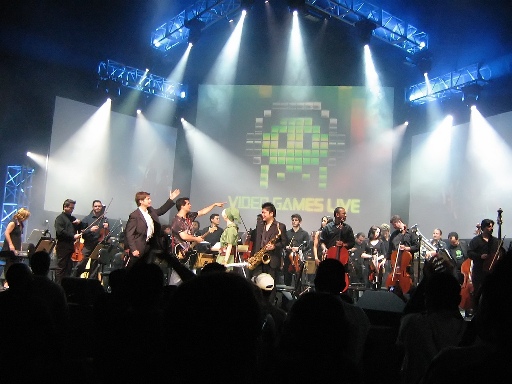 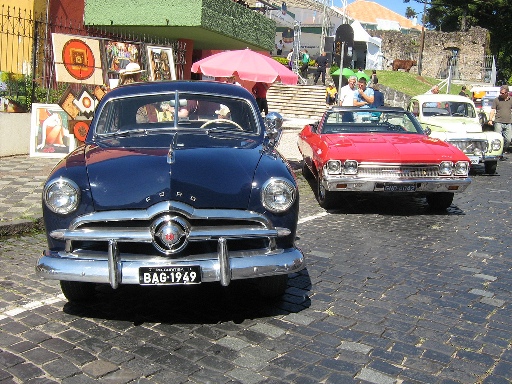 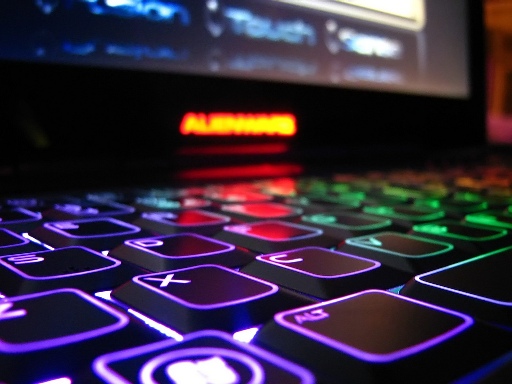 No menu Inserir, as galerias incluem itens que são projetados para corresponder à aparência geral do documento. Você pode usar essas galerias para inserir tabelas, cabeçalhos, rodapés, listas, folhas de rosto e outros blocos de construção do documento. Quando você cria imagens, gráficos ou diagramas, esses elementos também são coordenados com a aparência atual do documento. Você pode alterar facilmente a formatação do texto selecionado no documento escolhendo uma aparência para o texto selecionado na galeria Estilos Rápidos, na guia Início. Você também pode formatar texto diretamente usando os outros controles na guia Início. A maioria dos controles oferece uma opção entre usar a aparência do tema atual ou usar um formato que você pode especificar. Para alterar a aparência geral do documento, escolha novos elementos Tema na guia Layout da Página. Para alterar as aparências disponíveis na galeria Estilos Rápidos, use o comando Alterar Conjunto Atual de Estilos Rápidos. As galerias Temas e Estilos Rápidos fornecem comandos de redefinição para que você possa sempre restaurar a aparência do documento ao original contido no modelo atual. No menu Inserir, as galerias incluem itens que são projetados para corresponder à aparência geral do documento. Você pode usar essas galerias para inserir tabelas, cabeçalhos, rodapés, listas, folhas de rosto e outros blocos de construção do documento. Quando você cria imagens, gráficos ou diagramas, esses elementos também são coordenados com a aparência atual do documento. Você pode alterar facilmente a formatação do texto selecionado no documento escolhendo uma aparência para o texto selecionado na galeria Estilos Rápidos, na guia Início. Você também pode formatar texto diretamente usando os outros controles na guia Início. A maioria dos controles oferece uma opção entre usar a aparência do tema atual ou usar um formato que você pode especificar. Para alterar a aparência geral do documento, escolha novos elementos Tema na guia Layout da Página. Para alterar as aparências disponíveis na galeria Estilos Rápidos, use o comando Alterar Conjunto Atual de Estilos Rápidos. As galerias Temas e Estilos Rápidos fornecem comandos de redefinição para que você possa sempre restaurar a aparência do documento ao original contido no modelo atual. No menu Inserir, as galerias incluem itens que são projetados para corresponder à aparência geral do documento. Você pode usar essas galerias para inserir tabelas, cabeçalhos, rodapés, listas, folhas de rosto e outros blocos de construção do documento. Quando você cria imagens, gráficos ou diagramas, esses elementos também são coordenados com a aparência atual do documento. Você pode alterar facilmente a formatação do texto selecionado no documento escolhendo uma aparência para o texto selecionado na galeria Estilos Rápidos, na guia Início. Você também pode formatar texto diretamente usando os outros controles na guia Início. A maioria dos controles oferece uma opção entre usar a aparência do tema atual ou usar um formato que você pode especificar. Para alterar a aparência geral do documento, escolha novos elementos Tema na guia Layout da Página. Para alterar as aparências disponíveis na galeria Estilos Rápidos, use o comando Alterar Conjunto Atual de Estilos Rápidos. As galerias Temas e Estilos Rápidos fornecem comandos de redefinição para que você possa sempre restaurar a aparência do documento ao original contido no modelo atual. No menu Inserir, as galerias incluem itens que são projetados para corresponder à aparência geral do documento. Você pode usar essas galerias para inserir tabelas, cabeçalhos, rodapés, listas, folhas de rosto e outros blocos de construção do documento. Quando você cria imagens, gráficos ou diagramas, esses elementos também são coordenados com a aparência atual do documento.Você pode alterar facilmente a formatação do texto selecionado no documento escolhendo uma aparência para o texto selecionado na galeria Estilos Rápidos, na guia Início. Você também pode formatar texto diretamente usando os outros controles na guia Início. A maioria dos controles oferece uma opção entre usar a aparência do tema atual ou usar um formato que você pode especificar. Para alterar a aparência geral do documento, escolha novos elementos Tema na guia Layout da Página. Para alterar as aparências disponíveis na galeria Estilos Rápidos, use o comando Alterar Conjunto Atual de Estilos Rápidos. As galerias Temas e Estilos Rápidos fornecem comandos de redefinição para que você possa sempre restaurar a aparência do documento ao original contido no modelo atual. No menu Inserir, as galerias incluem itens que são projetados para corresponder à aparência geral do documento. Você pode usar essas galerias para inserir tabelas, cabeçalhos, rodapés, listas, folhas de rosto e outros blocos de construção do documento. Quando você cria imagens, gráficos ou diagramas, esses elementos também são coordenados com a aparência atual do documento. Você pode alterar facilmente a formatação do texto selecionado no documento escolhendo uma aparência para o texto selecionado na galeria Estilos Rápidos, na guia Início. Você também pode formatar texto diretamente usando os outros controles na guia Início. A maioria dos controles oferece uma opção entre usar a aparência do tema atual ou usar um formato que você pode especificar. Para alterar a aparência geral do documento, escolha novos elementos Tema na guia Layout da Página. Para alterar as aparências disponíveis na galeria Estilos Rápidos, use o comando Alterar Conjunto Atual de Estilos Rápidos. As galerias Temas e Estilos Rápidos fornecem comandos de redefinição para que você possa sempre restaurar a aparência do documento ao original contido no modelo atual. No menu Inserir, as galerias incluem itens que são projetados para corresponder à aparência geral do documento. Você pode usar essas galerias para inserir tabelas, cabeçalhos, rodapés, listas, folhas de rosto e outros blocos de construção do documento. Quando você cria imagens, gráficos ou diagramas, esses elementos também são coordenados com a aparência atual do documento. Você pode alterar facilmente a formatação do texto selecionado no documento escolhendo uma aparência para o texto selecionado na galeria Estilos Rápidos, na guia Início. Você também pode formatar texto diretamente usando os outros controles na guia Início. A maioria dos controles oferece uma opção entre usar a aparência do tema atual ou usar um formato que você pode especificar. Para alterar a aparência geral do documento, escolha novos elementos Tema na guia Layout da Página. Para alterar as aparências disponíveis na galeria Estilos Rápidos, use o comando Alterar Conjunto Atual de Estilos Rápidos. As galerias Temas e Estilos Rápidos fornecem comandos de redefinição para que você possa sempre restaurar a aparência do documento ao original contido no modelo atual. No menu Inserir, as galerias incluem itens que são projetados para corresponder à aparência geral do documento. Você pode usar essas galerias para inserir tabelas, cabeçalhos, rodapés, listas, folhas de rosto e outros blocos de construção do documento. Quando você cria imagens, gráficos ou diagramas, esses elementos também são coordenados com a aparência atual do documento. Você pode alterar facilmente a formatação do texto selecionado no documento escolhendo uma aparência para o texto selecionado na galeria Estilos Rápidos, na guia Início. Você também pode formatar texto diretamente usando os outros controles na guia Início. A maioria dos controles oferece uma opção entre usar a aparência do tema atual ou usar um formato que você pode especificar.Para alterar a aparência geral do documento, escolha novos elementos Tema na guia Layout da Página. Para alterar as aparências disponíveis na galeria Estilos Rápidos, use o comando Alterar Conjunto Atual de Estilos Rápidos. As galerias Temas e Estilos Rápidos fornecem comandos de redefinição para que você possa sempre restaurar a aparência do documento ao original contido no modelo atual. No menu Inserir, as galerias incluem itens que são projetados para corresponder à aparência geral do documento. Você pode usar essas galerias para inserir tabelas, cabeçalhos, rodapés, listas, folhas de rosto e outros blocos de construção do documento. Quando você cria imagens, gráficos ou diagramas, esses elementos também são coordenados com a aparência atual do documento. Você pode alterar facilmente a formatação do texto selecionado no documento escolhendo uma aparência para o texto selecionado na galeria Estilos Rápidos, na guia Início. Você também pode formatar texto diretamente usando os outros controles na guia Início. A maioria dos controles oferece uma opção entre usar a aparência do tema atual ou usar um formato que você pode especificar. Para alterar a aparência geral do documento, escolha novos elementos Tema na guia Layout da Página. Para alterar as aparências disponíveis na galeria Estilos Rápidos, use o comando Alterar Conjunto Atual de Estilos Rápidos. As galerias Temas e Estilos Rápidos fornecem comandos de redefinição para que você possa sempre restaurar a aparência do documento ao original contido no modelo atual. No menu Inserir, as galerias incluem itens que são projetados para corresponder à aparência geral do documento. Você pode usar essas galerias para inserir tabelas, cabeçalhos, rodapés, listas, folhas de rosto e outros blocos de construção do documento. Quando você cria imagens, gráficos ou diagramas, esses elementos também são coordenados com a aparência atual do documento. Você pode alterar facilmente a formatação do texto selecionado no documento escolhendo uma aparência para o texto selecionado na galeria Estilos Rápidos, na guia Início. Você também pode formatar texto diretamente usando os outros controles na guia Início. A maioria dos controles oferece uma opção entre usar a aparência do tema atual ou usar um formato que você pode especificar. Para alterar a aparência geral do documento, escolha novos elementos Tema na guia Layout da Página. Para alterar as aparências disponíveis na galeria Estilos Rápidos, use o comando Alterar Conjunto Atual de Estilos Rápidos. As galerias Temas e Estilos Rápidos fornecem comandos de redefinição para que você possa sempre restaurar a aparência do documento ao original contido no modelo atual. No menu Inserir, as galerias incluem itens que são projetados para corresponder à aparência geral do documento. Você pode usar essas galerias para inserir tabelas, cabeçalhos, rodapés, listas, folhas de rosto e outros blocos de construção do documento. Quando você cria imagens, gráficos ou diagramas, esses elementos também são coordenados com a aparência atual do documento. Você pode alterar facilmente a formatação do texto selecionado no documento escolhendo uma aparência para o texto selecionado na galeria Estilos Rápidos, na guia Início. Você também pode formatar texto diretamente usando os outros controles na guia Início. A maioria dos controles oferece uma opção entre usar a aparência do tema atual ou usar um formato que você pode especificar. Para alterar a aparência geral do documento, escolha novos elementos Tema na guia Layout da Página. Para alterar as aparências disponíveis na galeria Estilos Rápidos, use o comando Alterar Conjunto Atual de Estilos Rápidos. As galerias Temas e Estilos Rápidos fornecem comandos de redefinição para que você possa sempre restaurar a aparência do documento ao original contido no modelo atual.No menu Inserir, as galerias incluem itens que são projetados para corresponder à aparência geral do documento. Você pode usar essas galerias para inserir tabelas, cabeçalhos, rodapés, listas, folhas de rosto e outros blocos de construção do documento. Quando você cria imagens, gráficos ou diagramas, esses elementos também são coordenados com a aparência atual do documento. Você pode alterar facilmente a formatação do texto selecionado no documento escolhendo uma aparência para o texto selecionado na galeria Estilos Rápidos, na guia Início. Você também pode formatar texto diretamente usando os outros controles na guia Início. A maioria dos controles oferece uma opção entre usar a aparência do tema atual ou usar um formato que você pode especificar. Para alterar a aparência geral do documento, escolha novos elementos Tema na guia Layout da Página. Para alterar as aparências disponíveis na galeria Estilos Rápidos, use o comando Alterar Conjunto Atual de Estilos Rápidos. As galerias Temas e Estilos Rápidos fornecem comandos de redefinição para que você possa sempre restaurar a aparência do documento ao original contido no modelo atual. No menu Inserir, as galerias incluem itens que são projetados para corresponder à aparência geral do documento. Você pode usar essas galerias para inserir tabelas, cabeçalhos, rodapés, listas, folhas de rosto e outros blocos de construção do documento. Quando você cria imagens, gráficos ou diagramas, esses elementos também são coordenados com a aparência atual do documento. Você pode alterar facilmente a formatação do texto selecionado no documento escolhendo uma aparência para o texto selecionado na galeria Estilos Rápidos, na guia Início. Você também pode formatar texto diretamente usando os outros controles na guia Início. A maioria dos controles oferece uma opção entre usar a aparência do tema atual ou usar um formato que você pode especificar. Para alterar a aparência geral do documento, escolha novos elementos Tema na guia Layout da Página. Para alterar as aparências disponíveis na galeria Estilos Rápidos, use o comando Alterar Conjunto Atual de Estilos Rápidos. As galerias Temas e Estilos Rápidos fornecem comandos de redefinição para que você possa sempre restaurar a aparência do documento ao original contido no modelo atual. No menu Inserir, as galerias incluem itens que são projetados para corresponder à aparência geral do documento. Você pode usar essas galerias para inserir tabelas, cabeçalhos, rodapés, listas, folhas de rosto e outros blocos de construção do documento. Quando você cria imagens, gráficos ou diagramas, esses elementos também são coordenados com a aparência atual do documento. Você pode alterar facilmente a formatação do texto selecionado no documento escolhendo uma aparência para o texto selecionado na galeria Estilos Rápidos, na guia Início. Você também pode formatar texto diretamente usando os outros controles na guia Início. A maioria dos controles oferece uma opção entre usar a aparência do tema atual ou usar um formato que você pode especificar. Para alterar a aparência geral do documento, escolha novos elementos Tema na guia Layout da Página. Para alterar as aparências disponíveis na galeria Estilos Rápidos, use o comando Alterar Conjunto Atual de Estilos Rápidos. As galerias Temas e Estilos Rápidos fornecem comandos de redefinição para que você possa sempre restaurar a aparência do documento ao original contido no modelo atual. No menu Inserir, as galerias incluem itens que são projetados para corresponder à aparência geral do documento. Você pode usar essas galerias para inserir tabelas, cabeçalhos, rodapés, listas, folhas de rosto e outros blocos de construção do documento. Quando você cria imagens, gráficos ou diagramas, esses elementos também são coordenados com a aparência atual do documento.Você pode alterar facilmente a formatação do texto selecionado no documento escolhendo uma aparência para o texto selecionado na galeria Estilos Rápidos, na guia Início. Você também pode formatar texto diretamente usando os outros controles na guia Início. A maioria dos controles oferece uma opção entre usar a aparência do tema atual ou usar um formato que você pode especificar. Para alterar a aparência geral do documento, escolha novos elementos Tema na guia Layout da Página. Para alterar as aparências disponíveis na galeria Estilos Rápidos, use o comando Alterar Conjunto Atual de Estilos Rápidos. As galerias Temas e Estilos Rápidos fornecem comandos de redefinição para que você possa sempre restaurar a aparência do documento ao original contido no modelo atual. No menu Inserir, as galerias incluem itens que são projetados para corresponder à aparência geral do documento. Você pode usar essas galerias para inserir tabelas, cabeçalhos, rodapés, listas, folhas de rosto e outros blocos de construção do documento. Quando você cria imagens, gráficos ou diagramas, esses elementos também são coordenados com a aparência atual do documento. Você pode alterar facilmente a formatação do texto selecionado no documento escolhendo uma aparência para o texto selecionado na galeria Estilos Rápidos, na guia Início. Você também pode formatar texto diretamente usando os outros controles na guia Início. A maioria dos controles oferece uma opção entre usar a aparência do tema atual ou usar um formato que você pode especificar. Para alterar a aparência geral do documento, escolha novos elementos Tema na guia Layout da Página. Para alterar as aparências disponíveis na galeria Estilos Rápidos, use o comando Alterar Conjunto Atual de Estilos Rápidos. As galerias Temas e Estilos Rápidos fornecem comandos de redefinição para que você possa sempre restaurar a aparência do documento ao original contido no modelo atual. No menu Inserir, as galerias incluem itens que são projetados para corresponder à aparência geral do documento. Você pode usar essas galerias para inserir tabelas, cabeçalhos, rodapés, listas, folhas de rosto e outros blocos de construção do documento. Quando você cria imagens, gráficos ou diagramas, esses elementos também são coordenados com a aparência atual do documento. Você pode alterar facilmente a formatação do texto selecionado no documento escolhendo uma aparência para o texto selecionado na galeria Estilos Rápidos, na guia Início. Você também pode formatar texto diretamente usando os outros controles na guia Início. A maioria dos controles oferece uma opção entre usar a aparência do tema atual ou usar um formato que você pode especificar. Para alterar a aparência geral do documento, escolha novos elementos Tema na guia Layout da Página. Para alterar as aparências disponíveis na galeria Estilos Rápidos, use o comando Alterar Conjunto Atual de Estilos Rápidos. As galerias Temas e Estilos Rápidos fornecem comandos de redefinição para que você possa sempre restaurar a aparência do documento ao original contido no modelo atual. No menu Inserir, as galerias incluem itens que são projetados para corresponder à aparência geral do documento. Você pode usar essas galerias para inserir tabelas, cabeçalhos, rodapés, listas, folhas de rosto e outros blocos de construção do documento. Quando você cria imagens, gráficos ou diagramas, esses elementos também são coordenados com a aparência atual do documento. Você pode alterar facilmente a formatação do texto selecionado no documento escolhendo uma aparência para o texto selecionado na galeria Estilos Rápidos, na guia Início. Você também pode formatar texto diretamente usando os outros controles na guia Início. A maioria dos controles oferece uma opção entre usar a aparência do tema atual ou usar um formato que você pode especificar.Para alterar a aparência geral do documento, escolha novos elementos Tema na guia Layout da Página. Para alterar as aparências disponíveis na galeria Estilos Rápidos, use o comando Alterar Conjunto Atual de Estilos Rápidos. As galerias Temas e Estilos Rápidos fornecem comandos de redefinição para que você possa sempre restaurar a aparência do documento ao original contido no modelo atual. No menu Inserir, as galerias incluem itens que são projetados para corresponder à aparência geral do documento. Você pode usar essas galerias para inserir tabelas, cabeçalhos, rodapés, listas, folhas de rosto e outros blocos de construção do documento. Quando você cria imagens, gráficos ou diagramas, esses elementos também são coordenados com a aparência atual do documento. Você pode alterar facilmente a formatação do texto selecionado no documento escolhendo uma aparência para o texto selecionado na galeria Estilos Rápidos, na guia Início. Você também pode formatar texto diretamente usando os outros controles na guia Início. A maioria dos controles oferece uma opção entre usar a aparência do tema atual ou usar um formato que você pode especificar. Para alterar a aparência geral do documento, escolha novos elementos Tema na guia Layout da Página. Para alterar as aparências disponíveis na galeria Estilos Rápidos, use o comando Alterar Conjunto Atual de Estilos Rápidos. As galerias Temas e Estilos Rápidos fornecem comandos de redefinição para que você possa sempre restaurar a aparência do documento ao original contido no modelo atual. No menu Inserir, as galerias incluem itens que são projetados para corresponder à aparência geral do documento. Você pode usar essas galerias para inserir tabelas, cabeçalhos, rodapés, listas, folhas de rosto e outros blocos de construção do documento. Quando você cria imagens, gráficos ou diagramas, esses elementos também são coordenados com a aparência atual do documento. Você pode alterar facilmente a formatação do texto selecionado no documento escolhendo uma aparência para o texto selecionado na galeria Estilos Rápidos, na guia Início. Você também pode formatar texto diretamente usando os outros controles na guia Início. A maioria dos controles oferece uma opção entre usar a aparência do tema atual ou usar um formato que você pode especificar. Para alterar a aparência geral do documento, escolha novos elementos Tema na guia Layout da Página. Para alterar as aparências disponíveis na galeria Estilos Rápidos, use o comando Alterar Conjunto Atual de Estilos Rápidos. As galerias Temas e Estilos Rápidos fornecem comandos de redefinição para que você possa sempre restaurar a aparência do documento ao original contido no modelo atual. No menu Inserir, as galerias incluem itens que são projetados para corresponder à aparência geral do documento. Você pode usar essas galerias para inserir tabelas, cabeçalhos, rodapés, listas, folhas de rosto e outros blocos de construção do documento. Quando você cria imagens, gráficos ou diagramas, esses elementos também são coordenados com a aparência atual do documento. Você pode alterar facilmente a formatação do texto selecionado no documento escolhendo uma aparência para o texto selecionado na galeria Estilos Rápidos, na guia Início. Você também pode formatar texto diretamente usando os outros controles na guia Início. A maioria dos controles oferece uma opção entre usar a aparência do tema atual ou usar um formato que você pode especificar. Para alterar a aparência geral do documento, escolha novos elementos Tema na guia Layout da Página. Para alterar as aparências disponíveis na galeria Estilos Rápidos, use o comando Alterar Conjunto Atual de Estilos Rápidos. As galerias Temas e Estilos Rápidos fornecem comandos de redefinição para que você possa sempre restaurar a aparência do documento ao original contido no modelo atual.No menu Inserir, as galerias incluem itens que são projetados para corresponder à aparência geral do documento. Você pode usar essas galerias para inserir tabelas, cabeçalhos, rodapés, listas, folhas de rosto e outros blocos de construção do documento. Quando você cria imagens, gráficos ou diagramas, esses elementos também são coordenados com a aparência atual do documento. Você pode alterar facilmente a formatação do texto selecionado no documento escolhendo uma aparência para o texto selecionado na galeria Estilos Rápidos, na guia Início. Você também pode formatar texto diretamente usando os outros controles na guia Início. A maioria dos controles oferece uma opção entre usar a aparência do tema atual ou usar um formato que você pode especificar. Para alterar a aparência geral do documento, escolha novos elementos Tema na guia Layout da Página. Para alterar as aparências disponíveis na galeria Estilos Rápidos, use o comando Alterar Conjunto Atual de Estilos Rápidos. As galerias Temas e Estilos Rápidos fornecem comandos de redefinição para que você possa sempre restaurar a aparência do documento ao original contido no modelo atual. No menu Inserir, as galerias incluem itens que são projetados para corresponder à aparência geral do documento. Você pode usar essas galerias para inserir tabelas, cabeçalhos, rodapés, listas, folhas de rosto e outros blocos de construção do documento. Quando você cria imagens, gráficos ou diagramas, esses elementos também são coordenados com a aparência atual do documento. Você pode alterar facilmente a formatação do texto selecionado no documento escolhendo uma aparência para o texto selecionado na galeria Estilos Rápidos, na guia Início. Você também pode formatar texto diretamente usando os outros controles na guia Início. A maioria dos controles oferece uma opção entre usar a aparência do tema atual ou usar um formato que você pode especificar. Para alterar a aparência geral do documento, escolha novos elementos Tema na guia Layout da Página. Para alterar as aparências disponíveis na galeria Estilos Rápidos, use o comando Alterar Conjunto Atual de Estilos Rápidos. As galerias Temas e Estilos Rápidos fornecem comandos de redefinição para que você possa sempre restaurar a aparência do documento ao original contido no modelo atual. No menu Inserir, as galerias incluem itens que são projetados para corresponder à aparência geral do documento. Você pode usar essas galerias para inserir tabelas, cabeçalhos, rodapés, listas, folhas de rosto e outros blocos de construção do documento. Quando você cria imagens, gráficos ou diagramas, esses elementos também são coordenados com a aparência atual do documento. Você pode alterar facilmente a formatação do texto selecionado no documento escolhendo uma aparência para o texto selecionado na galeria Estilos Rápidos, na guia Início. Você também pode formatar texto diretamente usando os outros controles na guia Início. A maioria dos controles oferece uma opção entre usar a aparência do tema atual ou usar um formato que você pode especificar. Para alterar a aparência geral do documento, escolha novos elementos Tema na guia Layout da Página. Para alterar as aparências disponíveis na galeria Estilos Rápidos, use o comando Alterar Conjunto Atual de Estilos Rápidos. As galerias Temas e Estilos Rápidos fornecem comandos de redefinição para que você possa sempre restaurar a aparência do documento ao original contido no modelo atual. No menu Inserir, as galerias incluem itens que são projetados para corresponder à aparência geral do documento. Você pode usar essas galerias para inserir tabelas, cabeçalhos, rodapés, listas, folhas de rosto e outros blocos de construção do documento. Quando você cria imagens, gráficos ou diagramas, esses elementos também são coordenados com a aparência atual do documento.Você pode alterar facilmente a formatação do texto selecionado no documento escolhendo uma aparência para o texto selecionado na galeria Estilos Rápidos, na guia Início. Você também pode formatar texto diretamente usando os outros controles na guia Início. A maioria dos controles oferece uma opção entre usar a aparência do tema atual ou usar um formato que você pode especificar. Para alterar a aparência geral do documento, escolha novos elementos Tema na guia Layout da Página. Para alterar as aparências disponíveis na galeria Estilos Rápidos, use o comando Alterar Conjunto Atual de Estilos Rápidos. As galerias Temas e Estilos Rápidos fornecem comandos de redefinição para que você possa sempre restaurar a aparência do documento ao original contido no modelo atual. No menu Inserir, as galerias incluem itens que são projetados para corresponder à aparência geral do documento. Você pode usar essas galerias para inserir tabelas, cabeçalhos, rodapés, listas, folhas de rosto e outros blocos de construção do documento. Quando você cria imagens, gráficos ou diagramas, esses elementos também são coordenados com a aparência atual do documento. Você pode alterar facilmente a formatação do texto selecionado no documento escolhendo uma aparência para o texto selecionado na galeria Estilos Rápidos, na guia Início. Você também pode formatar texto diretamente usando os outros controles na guia Início. A maioria dos controles oferece uma opção entre usar a aparência do tema atual ou usar um formato que você pode especificar. Para alterar a aparência geral do documento, escolha novos elementos Tema na guia Layout da Página. Para alterar as aparências disponíveis na galeria Estilos Rápidos, use o comando Alterar Conjunto Atual de Estilos Rápidos. As galerias Temas e Estilos Rápidos fornecem comandos de redefinição para que você possa sempre restaurar a aparência do documento ao original contido no modelo atual. No menu Inserir, as galerias incluem itens que são projetados para corresponder à aparência geral do documento. Você pode usar essas galerias para inserir tabelas, cabeçalhos, rodapés, listas, folhas de rosto e outros blocos de construção do documento. Quando você cria imagens, gráficos ou diagramas, esses elementos também são coordenados com a aparência atual do documento. Você pode alterar facilmente a formatação do texto selecionado no documento escolhendo uma aparência para o texto selecionado na galeria Estilos Rápidos, na guia Início. Você também pode formatar texto diretamente usando os outros controles na guia Início. A maioria dos controles oferece uma opção entre usar a aparência do tema atual ou usar um formato que você pode especificar. Para alterar a aparência geral do documento, escolha novos elementos Tema na guia Layout da Página. Para alterar as aparências disponíveis na galeria Estilos Rápidos, use o comando Alterar Conjunto Atual de Estilos Rápidos. As galerias Temas e Estilos Rápidos fornecem comandos de redefinição para que você possa sempre restaurar a aparência do documento ao original contido no modelo atual. No menu Inserir, as galerias incluem itens que são projetados para corresponder à aparência geral do documento. Você pode usar essas galerias para inserir tabelas, cabeçalhos, rodapés, listas, folhas de rosto e outros blocos de construção do documento. Quando você cria imagens, gráficos ou diagramas, esses elementos também são coordenados com a aparência atual do documento. Você pode alterar facilmente a formatação do texto selecionado no documento escolhendo uma aparência para o texto selecionado na galeria Estilos Rápidos, na guia Início. Você também pode formatar texto diretamente usando os outros controles na guia Início. A maioria dos controles oferece uma opção entre usar a aparência do tema atual ou usar um formato que você pode especificar.Para alterar a aparência geral do documento, escolha novos elementos Tema na guia Layout da Página. Para alterar as aparências disponíveis na galeria Estilos Rápidos, use o comando Alterar Conjunto Atual de Estilos Rápidos. As galerias Temas e Estilos Rápidos fornecem comandos de redefinição para que você possa sempre restaurar a aparência do documento ao original contido no modelo atual. No menu Inserir, as galerias incluem itens que são projetados para corresponder à aparência geral do documento. Você pode usar essas galerias para inserir tabelas, cabeçalhos, rodapés, listas, folhas de rosto e outros blocos de construção do documento. Quando você cria imagens, gráficos ou diagramas, esses elementos também são coordenados com a aparência atual do documento. Você pode alterar facilmente a formatação do texto selecionado no documento escolhendo uma aparência para o texto selecionado na galeria Estilos Rápidos, na guia Início. Você também pode formatar texto diretamente usando os outros controles na guia Início. A maioria dos controles oferece uma opção entre usar a aparência do tema atual ou usar um formato que você pode especificar. Para alterar a aparência geral do documento, escolha novos elementos Tema na guia Layout da Página. Para alterar as aparências disponíveis na galeria Estilos Rápidos, use o comando Alterar Conjunto Atual de Estilos Rápidos. As galerias Temas e Estilos Rápidos fornecem comandos de redefinição para que você possa sempre restaurar a aparência do documento ao original contido no modelo atual. No menu Inserir, as galerias incluem itens que são projetados para corresponder à aparência geral do documento. Você pode usar essas galerias para inserir tabelas, cabeçalhos, rodapés, listas, folhas de rosto e outros blocos de construção do documento. Quando você cria imagens, gráficos ou diagramas, esses elementos também são coordenados com a aparência atual do documento. Você pode alterar facilmente a formatação do texto selecionado no documento escolhendo uma aparência para o texto selecionado na galeria Estilos Rápidos, na guia Início. Você também pode formatar texto diretamente usando os outros controles na guia Início. A maioria dos controles oferece uma opção entre usar a aparência do tema atual ou usar um formato que você pode especificar. Para alterar a aparência geral do documento, escolha novos elementos Tema na guia Layout da Página. Para alterar as aparências disponíveis na galeria Estilos Rápidos, use o comando Alterar Conjunto Atual de Estilos Rápidos. As galerias Temas e Estilos Rápidos fornecem comandos de redefinição para que você possa sempre restaurar a aparência do documento ao original contido no modelo atual. No menu Inserir, as galerias incluem itens que são projetados para corresponder à aparência geral do documento. Você pode usar essas galerias para inserir tabelas, cabeçalhos, rodapés, listas, folhas de rosto e outros blocos de construção do documento. Quando você cria imagens, gráficos ou diagramas, esses elementos também são coordenados com a aparência atual do documento. Você pode alterar facilmente a formatação do texto selecionado no documento escolhendo uma aparência para o texto selecionado na galeria Estilos Rápidos, na guia Início. Você também pode formatar texto diretamente usando os outros controles na guia Início. A maioria dos controles oferece uma opção entre usar a aparência do tema atual ou usar um formato que você pode especificar. Para alterar a aparência geral do documento, escolha novos elementos Tema na guia Layout da Página. Para alterar as aparências disponíveis na galeria Estilos Rápidos, use o comando Alterar Conjunto Atual de Estilos Rápidos. As galerias Temas e Estilos Rápidos fornecem comandos de redefinição para que você possa sempre restaurar a aparência do documento ao original contido no modelo atual.No menu Inserir, as galerias incluem itens que são projetados para corresponder à aparência geral do documento. Você pode usar essas galerias para inserir tabelas, cabeçalhos, rodapés, listas, folhas de rosto e outros blocos de construção do documento. Quando você cria imagens, gráficos ou diagramas, esses elementos também são coordenados com a aparência atual do documento. Você pode alterar facilmente a formatação do texto selecionado no documento escolhendo uma aparência para o texto selecionado na galeria Estilos Rápidos, na guia Início. Você também pode formatar texto diretamente usando os outros controles na guia Início. A maioria dos controles oferece uma opção entre usar a aparência do tema atual ou usar um formato que você pode especificar. Para alterar a aparência geral do documento, escolha novos elementos Tema na guia Layout da Página. Para alterar as aparências disponíveis na galeria Estilos Rápidos, use o comando Alterar Conjunto Atual de Estilos Rápidos. As galerias Temas e Estilos Rápidos fornecem comandos de redefinição para que você possa sempre restaurar a aparência do documento ao original contido no modelo atual. No menu Inserir, as galerias incluem itens que são projetados para corresponder à aparência geral do documento. Você pode usar essas galerias para inserir tabelas, cabeçalhos, rodapés, listas, folhas de rosto e outros blocos de construção do documento. Quando você cria imagens, gráficos ou diagramas, esses elementos também são coordenados com a aparência atual do documento. Você pode alterar facilmente a formatação do texto selecionado no documento escolhendo uma aparência para o texto selecionado na galeria Estilos Rápidos, na guia Início. Você também pode formatar texto diretamente usando os outros controles na guia Início. A maioria dos controles oferece uma opção entre usar a aparência do tema atual ou usar um formato que você pode especificar. Para alterar a aparência geral do documento, escolha novos elementos Tema na guia Layout da Página. Para alterar as aparências disponíveis na galeria Estilos Rápidos, use o comando Alterar Conjunto Atual de Estilos Rápidos. As galerias Temas e Estilos Rápidos fornecem comandos de redefinição para que você possa sempre restaurar a aparência do documento ao original contido no modelo atual. No menu Inserir, as galerias incluem itens que são projetados para corresponder à aparência geral do documento. Você pode usar essas galerias para inserir tabelas, cabeçalhos, rodapés, listas, folhas de rosto e outros blocos de construção do documento. Quando você cria imagens, gráficos ou diagramas, esses elementos também são coordenados com a aparência atual do documento. Você pode alterar facilmente a formatação do texto selecionado no documento escolhendo uma aparência para o texto selecionado na galeria Estilos Rápidos, na guia Início. Você também pode formatar texto diretamente usando os outros controles na guia Início. A maioria dos controles oferece uma opção entre usar a aparência do tema atual ou usar um formato que você pode especificar. Para alterar a aparência geral do documento, escolha novos elementos Tema na guia Layout da Página. Para alterar as aparências disponíveis na galeria Estilos Rápidos, use o comando Alterar Conjunto Atual de Estilos Rápidos. As galerias Temas e Estilos Rápidos fornecem comandos de redefinição para que você possa sempre restaurar a aparência do documento ao original contido no modelo atual. No menu Inserir, as galerias incluem itens que são projetados para corresponder à aparência geral do documento. Você pode usar essas galerias para inserir tabelas, cabeçalhos, rodapés, listas, folhas de rosto e outros blocos de construção do documento. Quando você cria imagens, gráficos ou diagramas, esses elementos também são coordenados com a aparência atual do documento.Você pode alterar facilmente a formatação do texto selecionado no documento escolhendo uma aparência para o texto selecionado na galeria Estilos Rápidos, na guia Início. Você também pode formatar texto diretamente usando os outros controles na guia Início. A maioria dos controles oferece uma opção entre usar a aparência do tema atual ou usar um formato que você pode especificar. Para alterar a aparência geral do documento, escolha novos elementos Tema na guia Layout da Página. Para alterar as aparências disponíveis na galeria Estilos Rápidos, use o comando Alterar Conjunto Atual de Estilos Rápidos. As galerias Temas e Estilos Rápidos fornecem comandos de redefinição para que você possa sempre restaurar a aparência do documento ao original contido no modelo atual. No menu Inserir, as galerias incluem itens que são projetados para corresponder à aparência geral do documento. Você pode usar essas galerias para inserir tabelas, cabeçalhos, rodapés, listas, folhas de rosto e outros blocos de construção do documento. Quando você cria imagens, gráficos ou diagramas, esses elementos também são coordenados com a aparência atual do documento. Você pode alterar facilmente a formatação do texto selecionado no documento escolhendo uma aparência para o texto selecionado na galeria Estilos Rápidos, na guia Início. Você também pode formatar texto diretamente usando os outros controles na guia Início. A maioria dos controles oferece uma opção entre usar a aparência do tema atual ou usar um formato que você pode especificar. Para alterar a aparência geral do documento, escolha novos elementos Tema na guia Layout da Página. Para alterar as aparências disponíveis na galeria Estilos Rápidos, use o comando Alterar Conjunto Atual de Estilos Rápidos. As galerias Temas e Estilos Rápidos fornecem comandos de redefinição para que você possa sempre restaurar a aparência do documento ao original contido no modelo atual. No menu Inserir, as galerias incluem itens que são projetados para corresponder à aparência geral do documento. Você pode usar essas galerias para inserir tabelas, cabeçalhos, rodapés, listas, folhas de rosto e outros blocos de construção do documento. Quando você cria imagens, gráficos ou diagramas, esses elementos também são coordenados com a aparência atual do documento. Você pode alterar facilmente a formatação do texto selecionado no documento escolhendo uma aparência para o texto selecionado na galeria Estilos Rápidos, na guia Início. Você também pode formatar texto diretamente usando os outros controles na guia Início. A maioria dos controles oferece uma opção entre usar a aparência do tema atual ou usar um formato que você pode especificar. Para alterar a aparência geral do documento, escolha novos elementos Tema na guia Layout da Página. Para alterar as aparências disponíveis na galeria Estilos Rápidos, use o comando Alterar Conjunto Atual de Estilos Rápidos. As galerias Temas e Estilos Rápidos fornecem comandos de redefinição para que você possa sempre restaurar a aparência do documento ao original contido no modelo atual. No menu Inserir, as galerias incluem itens que são projetados para corresponder à aparência geral do documento. Você pode usar essas galerias para inserir tabelas, cabeçalhos, rodapés, listas, folhas de rosto e outros blocos de construção do documento. Quando você cria imagens, gráficos ou diagramas, esses elementos também são coordenados com a aparência atual do documento. Você pode alterar facilmente a formatação do texto selecionado no documento escolhendo uma aparência para o texto selecionado na galeria Estilos Rápidos, na guia Início. Você também pode formatar texto diretamente usando os outros controles na guia Início. A maioria dos controles oferece uma opção entre usar a aparência do tema atual ou usar um formato que você pode especificar.Para alterar a aparência geral do documento, escolha novos elementos Tema na guia Layout da Página. Para alterar as aparências disponíveis na galeria Estilos Rápidos, use o comando Alterar Conjunto Atual de Estilos Rápidos. As galerias Temas e Estilos Rápidos fornecem comandos de redefinição para que você possa sempre restaurar a aparência do documento ao original contido no modelo atual. No menu Inserir, as galerias incluem itens que são projetados para corresponder à aparência geral do documento. Você pode usar essas galerias para inserir tabelas, cabeçalhos, rodapés, listas, folhas de rosto e outros blocos de construção do documento. Quando você cria imagens, gráficos ou diagramas, esses elementos também são coordenados com a aparência atual do documento. Você pode alterar facilmente a formatação do texto selecionado no documento escolhendo uma aparência para o texto selecionado na galeria Estilos Rápidos, na guia Início. Você também pode formatar texto diretamente usando os outros controles na guia Início. A maioria dos controles oferece uma opção entre usar a aparência do tema atual ou usar um formato que você pode especificar. Para alterar a aparência geral do documento, escolha novos elementos Tema na guia Layout da Página. Para alterar as aparências disponíveis na galeria Estilos Rápidos, use o comando Alterar Conjunto Atual de Estilos Rápidos. As galerias Temas e Estilos Rápidos fornecem comandos de redefinição para que você possa sempre restaurar a aparência do documento ao original contido no modelo atual. No menu Inserir, as galerias incluem itens que são projetados para corresponder à aparência geral do documento. Você pode usar essas galerias para inserir tabelas, cabeçalhos, rodapés, listas, folhas de rosto e outros blocos de construção do documento. Quando você cria imagens, gráficos ou diagramas, esses elementos também são coordenados com a aparência atual do documento. Você pode alterar facilmente a formatação do texto selecionado no documento escolhendo uma aparência para o texto selecionado na galeria Estilos Rápidos, na guia Início. Você também pode formatar texto diretamente usando os outros controles na guia Início. A maioria dos controles oferece uma opção entre usar a aparência do tema atual ou usar um formato que você pode especificar. Para alterar a aparência geral do documento, escolha novos elementos Tema na guia Layout da Página. Para alterar as aparências disponíveis na galeria Estilos Rápidos, use o comando Alterar Conjunto Atual de Estilos Rápidos. As galerias Temas e Estilos Rápidos fornecem comandos de redefinição para que você possa sempre restaurar a aparência do documento ao original contido no modelo atual. No menu Inserir, as galerias incluem itens que são projetados para corresponder à aparência geral do documento. Você pode usar essas galerias para inserir tabelas, cabeçalhos, rodapés, listas, folhas de rosto e outros blocos de construção do documento. Quando você cria imagens, gráficos ou diagramas, esses elementos também são coordenados com a aparência atual do documento. Você pode alterar facilmente a formatação do texto selecionado no documento escolhendo uma aparência para o texto selecionado na galeria Estilos Rápidos, na guia Início. Você também pode formatar texto diretamente usando os outros controles na guia Início. A maioria dos controles oferece uma opção entre usar a aparência do tema atual ou usar um formato que você pode especificar. Para alterar a aparência geral do documento, escolha novos elementos Tema na guia Layout da Página. Para alterar as aparências disponíveis na galeria Estilos Rápidos, use o comando Alterar Conjunto Atual de Estilos Rápidos. As galerias Temas e Estilos Rápidos fornecem comandos de redefinição para que você possa sempre restaurar a aparência do documento ao original contido no modelo atual.No menu Inserir, as galerias incluem itens que são projetados para corresponder à aparência geral do documento. Você pode usar essas galerias para inserir tabelas, cabeçalhos, rodapés, listas, folhas de rosto e outros blocos de construção do documento. Quando você cria imagens, gráficos ou diagramas, esses elementos também são coordenados com a aparência atual do documento. Você pode alterar facilmente a formatação do texto selecionado no documento escolhendo uma aparência para o texto selecionado na galeria Estilos Rápidos, na guia Início. Você também pode formatar texto diretamente usando os outros controles na guia Início. A maioria dos controles oferece uma opção entre usar a aparência do tema atual ou usar um formato que você pode especificar. Para alterar a aparência geral do documento, escolha novos elementos Tema na guia Layout da Página. Para alterar as aparências disponíveis na galeria Estilos Rápidos, use o comando Alterar Conjunto Atual de Estilos Rápidos. As galerias Temas e Estilos Rápidos fornecem comandos de redefinição para que você possa sempre restaurar a aparência do documento ao original contido no modelo atual. No menu Inserir, as galerias incluem itens que são projetados para corresponder à aparência geral do documento. Você pode usar essas galerias para inserir tabelas, cabeçalhos, rodapés, listas, folhas de rosto e outros blocos de construção do documento. Quando você cria imagens, gráficos ou diagramas, esses elementos também são coordenados com a aparência atual do documento. Você pode alterar facilmente a formatação do texto selecionado no documento escolhendo uma aparência para o texto selecionado na galeria Estilos Rápidos, na guia Início. Você também pode formatar texto diretamente usando os outros controles na guia Início. A maioria dos controles oferece uma opção entre usar a aparência do tema atual ou usar um formato que você pode especificar. Para alterar a aparência geral do documento, escolha novos elementos Tema na guia Layout da Página. Para alterar as aparências disponíveis na galeria Estilos Rápidos, use o comando Alterar Conjunto Atual de Estilos Rápidos. As galerias Temas e Estilos Rápidos fornecem comandos de redefinição para que você possa sempre restaurar a aparência do documento ao original contido no modelo atual. No menu Inserir, as galerias incluem itens que são projetados para corresponder à aparência geral do documento. Você pode usar essas galerias para inserir tabelas, cabeçalhos, rodapés, listas, folhas de rosto e outros blocos de construção do documento. Quando você cria imagens, gráficos ou diagramas, esses elementos também são coordenados com a aparência atual do documento. Você pode alterar facilmente a formatação do texto selecionado no documento escolhendo uma aparência para o texto selecionado na galeria Estilos Rápidos, na guia Início. Você também pode formatar texto diretamente usando os outros controles na guia Início. A maioria dos controles oferece uma opção entre usar a aparência do tema atual ou usar um formato que você pode especificar. Para alterar a aparência geral do documento, escolha novos elementos Tema na guia Layout da Página. Para alterar as aparências disponíveis na galeria Estilos Rápidos, use o comando Alterar Conjunto Atual de Estilos Rápidos. As galerias Temas e Estilos Rápidos fornecem comandos de redefinição para que você possa sempre restaurar a aparência do documento ao original contido no modelo atual. No menu Inserir, as galerias incluem itens que são projetados para corresponder à aparência geral do documento. Você pode usar essas galerias para inserir tabelas, cabeçalhos, rodapés, listas, folhas de rosto e outros blocos de construção do documento. Quando você cria imagens, gráficos ou diagramas, esses elementos também são coordenados com a aparência atual do documento.Você pode alterar facilmente a formatação do texto selecionado no documento escolhendo uma aparência para o texto selecionado na galeria Estilos Rápidos, na guia Início. Você também pode formatar texto diretamente usando os outros controles na guia Início. A maioria dos controles oferece uma opção entre usar a aparência do tema atual ou usar um formato que você pode especificar. Para alterar a aparência geral do documento, escolha novos elementos Tema na guia Layout da Página. Para alterar as aparências disponíveis na galeria Estilos Rápidos, use o comando Alterar Conjunto Atual de Estilos Rápidos. As galerias Temas e Estilos Rápidos fornecem comandos de redefinição para que você possa sempre restaurar a aparência do documento ao original contido no modelo atual. No menu Inserir, as galerias incluem itens que são projetados para corresponder à aparência geral do documento. Você pode usar essas galerias para inserir tabelas, cabeçalhos, rodapés, listas, folhas de rosto e outros blocos de construção do documento. Quando você cria imagens, gráficos ou diagramas, esses elementos também são coordenados com a aparência atual do documento. Você pode alterar facilmente a formatação do texto selecionado no documento escolhendo uma aparência para o texto selecionado na galeria Estilos Rápidos, na guia Início. Você também pode formatar texto diretamente usando os outros controles na guia Início. A maioria dos controles oferece uma opção entre usar a aparência do tema atual ou usar um formato que você pode especificar. Para alterar a aparência geral do documento, escolha novos elementos Tema na guia Layout da Página. Para alterar as aparências disponíveis na galeria Estilos Rápidos, use o comando Alterar Conjunto Atual de Estilos Rápidos. As galerias Temas e Estilos Rápidos fornecem comandos de redefinição para que você possa sempre restaurar a aparência do documento ao original contido no modelo atual. No menu Inserir, as galerias incluem itens que são projetados para corresponder à aparência geral do documento. Você pode usar essas galerias para inserir tabelas, cabeçalhos, rodapés, listas, folhas de rosto e outros blocos de construção do documento. Quando você cria imagens, gráficos ou diagramas, esses elementos também são coordenados com a aparência atual do documento. Você pode alterar facilmente a formatação do texto selecionado no documento escolhendo uma aparência para o texto selecionado na galeria Estilos Rápidos, na guia Início. Você também pode formatar texto diretamente usando os outros controles na guia Início. A maioria dos controles oferece uma opção entre usar a aparência do tema atual ou usar um formato que você pode especificar. Para alterar a aparência geral do documento, escolha novos elementos Tema na guia Layout da Página. Para alterar as aparências disponíveis na galeria Estilos Rápidos, use o comando Alterar Conjunto Atual de Estilos Rápidos. As galerias Temas e Estilos Rápidos fornecem comandos de redefinição para que você possa sempre restaurar a aparência do documento ao original contido no modelo atual. No menu Inserir, as galerias incluem itens que são projetados para corresponder à aparência geral do documento. Você pode usar essas galerias para inserir tabelas, cabeçalhos, rodapés, listas, folhas de rosto e outros blocos de construção do documento. Quando você cria imagens, gráficos ou diagramas, esses elementos também são coordenados com a aparência atual do documento. Você pode alterar facilmente a formatação do texto selecionado no documento escolhendo uma aparência para o texto selecionado na galeria Estilos Rápidos, na guia Início. Você também pode formatar texto diretamente usando os outros controles na guia Início. A maioria dos controles oferece uma opção entre usar a aparência do tema atual ou usar um formato que você pode especificar.Para alterar a aparência geral do documento, escolha novos elementos Tema na guia Layout da Página. Para alterar as aparências disponíveis na galeria Estilos Rápidos, use o comando Alterar Conjunto Atual de Estilos Rápidos. As galerias Temas e Estilos Rápidos fornecem comandos de redefinição para que você possa sempre restaurar a aparência do documento ao original contido no modelo atual. No menu Inserir, as galerias incluem itens que são projetados para corresponder à aparência geral do documento. Você pode usar essas galerias para inserir tabelas, cabeçalhos, rodapés, listas, folhas de rosto e outros blocos de construção do documento. Quando você cria imagens, gráficos ou diagramas, esses elementos também são coordenados com a aparência atual do documento. Você pode alterar facilmente a formatação do texto selecionado no documento escolhendo uma aparência para o texto selecionado na galeria Estilos Rápidos, na guia Início. Você também pode formatar texto diretamente usando os outros controles na guia Início. A maioria dos controles oferece uma opção entre usar a aparência do tema atual ou usar um formato que você pode especificar. Para alterar a aparência geral do documento, escolha novos elementos Tema na guia Layout da Página. Para alterar as aparências disponíveis na galeria Estilos Rápidos, use o comando Alterar Conjunto Atual de Estilos Rápidos. As galerias Temas e Estilos Rápidos fornecem comandos de redefinição para que você possa sempre restaurar a aparência do documento ao original contido no modelo atual. No menu Inserir, as galerias incluem itens que são projetados para corresponder à aparência geral do documento. Você pode usar essas galerias para inserir tabelas, cabeçalhos, rodapés, listas, folhas de rosto e outros blocos de construção do documento. Quando você cria imagens, gráficos ou diagramas, esses elementos também são coordenados com a aparência atual do documento. Você pode alterar facilmente a formatação do texto selecionado no documento escolhendo uma aparência para o texto selecionado na galeria Estilos Rápidos, na guia Início. Você também pode formatar texto diretamente usando os outros controles na guia Início. A maioria dos controles oferece uma opção entre usar a aparência do tema atual ou usar um formato que você pode especificar. Para alterar a aparência geral do documento, escolha novos elementos Tema na guia Layout da Página. Para alterar as aparências disponíveis na galeria Estilos Rápidos, use o comando Alterar Conjunto Atual de Estilos Rápidos. As galerias Temas e Estilos Rápidos fornecem comandos de redefinição para que você possa sempre restaurar a aparência do documento ao original contido no modelo atual. No menu Inserir, as galerias incluem itens que são projetados para corresponder à aparência geral do documento. Você pode usar essas galerias para inserir tabelas, cabeçalhos, rodapés, listas, folhas de rosto e outros blocos de construção do documento. Quando você cria imagens, gráficos ou diagramas, esses elementos também são coordenados com a aparência atual do documento. Você pode alterar facilmente a formatação do texto selecionado no documento escolhendo uma aparência para o texto selecionado na galeria Estilos Rápidos, na guia Início. Você também pode formatar texto diretamente usando os outros controles na guia Início. A maioria dos controles oferece uma opção entre usar a aparência do tema atual ou usar um formato que você pode especificar. Para alterar a aparência geral do documento, escolha novos elementos Tema na guia Layout da Página. Para alterar as aparências disponíveis na galeria Estilos Rápidos, use o comando Alterar Conjunto Atual de Estilos Rápidos. As galerias Temas e Estilos Rápidos fornecem comandos de redefinição para que você possa sempre restaurar a aparência do documento ao original contido no modelo atual.No menu Inserir, as galerias incluem itens que são projetados para corresponder à aparência geral do documento. Você pode usar essas galerias para inserir tabelas, cabeçalhos, rodapés, listas, folhas de rosto e outros blocos de construção do documento. Quando você cria imagens, gráficos ou diagramas, esses elementos também são coordenados com a aparência atual do documento. Você pode alterar facilmente a formatação do texto selecionado no documento escolhendo uma aparência para o texto selecionado na galeria Estilos Rápidos, na guia Início. Você também pode formatar texto diretamente usando os outros controles na guia Início. A maioria dos controles oferece uma opção entre usar a aparência do tema atual ou usar um formato que você pode especificar. Para alterar a aparência geral do documento, escolha novos elementos Tema na guia Layout da Página. Para alterar as aparências disponíveis na galeria Estilos Rápidos, use o comando Alterar Conjunto Atual de Estilos Rápidos. As galerias Temas e Estilos Rápidos fornecem comandos de redefinição para que você possa sempre restaurar a aparência do documento ao original contido no modelo atual. No menu Inserir, as galerias incluem itens que são projetados para corresponder à aparência geral do documento. Você pode usar essas galerias para inserir tabelas, cabeçalhos, rodapés, listas, folhas de rosto e outros blocos de construção do documento. Quando você cria imagens, gráficos ou diagramas, esses elementos também são coordenados com a aparência atual do documento. Você pode alterar facilmente a formatação do texto selecionado no documento escolhendo uma aparência para o texto selecionado na galeria Estilos Rápidos, na guia Início. Você também pode formatar texto diretamente usando os outros controles na guia Início. A maioria dos controles oferece uma opção entre usar a aparência do tema atual ou usar um formato que você pode especificar. Para alterar a aparência geral do documento, escolha novos elementos Tema na guia Layout da Página. Para alterar as aparências disponíveis na galeria Estilos Rápidos, use o comando Alterar Conjunto Atual de Estilos Rápidos. As galerias Temas e Estilos Rápidos fornecem comandos de redefinição para que você possa sempre restaurar a aparência do documento ao original contido no modelo atual. No menu Inserir, as galerias incluem itens que são projetados para corresponder à aparência geral do documento. Você pode usar essas galerias para inserir tabelas, cabeçalhos, rodapés, listas, folhas de rosto e outros blocos de construção do documento. Quando você cria imagens, gráficos ou diagramas, esses elementos também são coordenados com a aparência atual do documento. Você pode alterar facilmente a formatação do texto selecionado no documento escolhendo uma aparência para o texto selecionado na galeria Estilos Rápidos, na guia Início. Você também pode formatar texto diretamente usando os outros controles na guia Início. A maioria dos controles oferece uma opção entre usar a aparência do tema atual ou usar um formato que você pode especificar. Para alterar a aparência geral do documento, escolha novos elementos Tema na guia Layout da Página. Para alterar as aparências disponíveis na galeria Estilos Rápidos, use o comando Alterar Conjunto Atual de Estilos Rápidos. As galerias Temas e Estilos Rápidos fornecem comandos de redefinição para que você possa sempre restaurar a aparência do documento ao original contido no modelo atual. No menu Inserir, as galerias incluem itens que são projetados para corresponder à aparência geral do documento. Você pode usar essas galerias para inserir tabelas, cabeçalhos, rodapés, listas, folhas de rosto e outros blocos de construção do documento. Quando você cria imagens, gráficos ou diagramas, esses elementos também são coordenados com a aparência atual do documento.Você pode alterar facilmente a formatação do texto selecionado no documento escolhendo uma aparência para o texto selecionado na galeria Estilos Rápidos, na guia Início. Você também pode formatar texto diretamente usando os outros controles na guia Início. A maioria dos controles oferece uma opção entre usar a aparência do tema atual ou usar um formato que você pode especificar. Para alterar a aparência geral do documento, escolha novos elementos Tema na guia Layout da Página. Para alterar as aparências disponíveis na galeria Estilos Rápidos, use o comando Alterar Conjunto Atual de Estilos Rápidos. As galerias Temas e Estilos Rápidos fornecem comandos de redefinição para que você possa sempre restaurar a aparência do documento ao original contido no modelo atual. No menu Inserir, as galerias incluem itens que são projetados para corresponder à aparência geral do documento. Você pode usar essas galerias para inserir tabelas, cabeçalhos, rodapés, listas, folhas de rosto e outros blocos de construção do documento. Quando você cria imagens, gráficos ou diagramas, esses elementos também são coordenados com a aparência atual do documento. Você pode alterar facilmente a formatação do texto selecionado no documento escolhendo uma aparência para o texto selecionado na galeria Estilos Rápidos, na guia Início. Você também pode formatar texto diretamente usando os outros controles na guia Início. A maioria dos controles oferece uma opção entre usar a aparência do tema atual ou usar um formato que você pode especificar. Para alterar a aparência geral do documento, escolha novos elementos Tema na guia Layout da Página. Para alterar as aparências disponíveis na galeria Estilos Rápidos, use o comando Alterar Conjunto Atual de Estilos Rápidos. As galerias Temas e Estilos Rápidos fornecem comandos de redefinição para que você possa sempre restaurar a aparência do documento ao original contido no modelo atual. No menu Inserir, as galerias incluem itens que são projetados para corresponder à aparência geral do documento. Você pode usar essas galerias para inserir tabelas, cabeçalhos, rodapés, listas, folhas de rosto e outros blocos de construção do documento. Quando você cria imagens, gráficos ou diagramas, esses elementos também são coordenados com a aparência atual do documento. Você pode alterar facilmente a formatação do texto selecionado no documento escolhendo uma aparência para o texto selecionado na galeria Estilos Rápidos, na guia Início. Você também pode formatar texto diretamente usando os outros controles na guia Início. A maioria dos controles oferece uma opção entre usar a aparência do tema atual ou usar um formato que você pode especificar. Para alterar a aparência geral do documento, escolha novos elementos Tema na guia Layout da Página. Para alterar as aparências disponíveis na galeria Estilos Rápidos, use o comando Alterar Conjunto Atual de Estilos Rápidos. As galerias Temas e Estilos Rápidos fornecem comandos de redefinição para que você possa sempre restaurar a aparência do documento ao original contido no modelo atual. No menu Inserir, as galerias incluem itens que são projetados para corresponder à aparência geral do documento. Você pode usar essas galerias para inserir tabelas, cabeçalhos, rodapés, listas, folhas de rosto e outros blocos de construção do documento. Quando você cria imagens, gráficos ou diagramas, esses elementos também são coordenados com a aparência atual do documento. Você pode alterar facilmente a formatação do texto selecionado no documento escolhendo uma aparência para o texto selecionado na galeria Estilos Rápidos, na guia Início. Você também pode formatar texto diretamente usando os outros controles na guia Início. A maioria dos controles oferece uma opção entre usar a aparência do tema atual ou usar um formato que você pode especificar.Para alterar a aparência geral do documento, escolha novos elementos Tema na guia Layout da Página. Para alterar as aparências disponíveis na galeria Estilos Rápidos, use o comando Alterar Conjunto Atual de Estilos Rápidos. As galerias Temas e Estilos Rápidos fornecem comandos de redefinição para que você possa sempre restaurar a aparência do documento ao original contido no modelo atual. No menu Inserir, as galerias incluem itens que são projetados para corresponder à aparência geral do documento. Você pode usar essas galerias para inserir tabelas, cabeçalhos, rodapés, listas, folhas de rosto e outros blocos de construção do documento. Quando você cria imagens, gráficos ou diagramas, esses elementos também são coordenados com a aparência atual do documento. Você pode alterar facilmente a formatação do texto selecionado no documento escolhendo uma aparência para o texto selecionado na galeria Estilos Rápidos, na guia Início. Você também pode formatar texto diretamente usando os outros controles na guia Início. A maioria dos controles oferece uma opção entre usar a aparência do tema atual ou usar um formato que você pode especificar. Para alterar a aparência geral do documento, escolha novos elementos Tema na guia Layout da Página. Para alterar as aparências disponíveis na galeria Estilos Rápidos, use o comando Alterar Conjunto Atual de Estilos Rápidos. As galerias Temas e Estilos Rápidos fornecem comandos de redefinição para que você possa sempre restaurar a aparência do documento ao original contido no modelo atual. No menu Inserir, as galerias incluem itens que são projetados para corresponder à aparência geral do documento. Você pode usar essas galerias para inserir tabelas, cabeçalhos, rodapés, listas, folhas de rosto e outros blocos de construção do documento. Quando você cria imagens, gráficos ou diagramas, esses elementos também são coordenados com a aparência atual do documento. Você pode alterar facilmente a formatação do texto selecionado no documento escolhendo uma aparência para o texto selecionado na galeria Estilos Rápidos, na guia Início. Você também pode formatar texto diretamente usando os outros controles na guia Início. A maioria dos controles oferece uma opção entre usar a aparência do tema atual ou usar um formato que você pode especificar. Para alterar a aparência geral do documento, escolha novos elementos Tema na guia Layout da Página. Para alterar as aparências disponíveis na galeria Estilos Rápidos, use o comando Alterar Conjunto Atual de Estilos Rápidos. As galerias Temas e Estilos Rápidos fornecem comandos de redefinição para que você possa sempre restaurar a aparência do documento ao original contido no modelo atual. No menu Inserir, as galerias incluem itens que são projetados para corresponder à aparência geral do documento. Você pode usar essas galerias para inserir tabelas, cabeçalhos, rodapés, listas, folhas de rosto e outros blocos de construção do documento. Quando você cria imagens, gráficos ou diagramas, esses elementos também são coordenados com a aparência atual do documento. Você pode alterar facilmente a formatação do texto selecionado no documento escolhendo uma aparência para o texto selecionado na galeria Estilos Rápidos, na guia Início. Você também pode formatar texto diretamente usando os outros controles na guia Início. A maioria dos controles oferece uma opção entre usar a aparência do tema atual ou usar um formato que você pode especificar. Para alterar a aparência geral do documento, escolha novos elementos Tema na guia Layout da Página. Para alterar as aparências disponíveis na galeria Estilos Rápidos, use o comando Alterar Conjunto Atual de Estilos Rápidos. As galerias Temas e Estilos Rápidos fornecem comandos de redefinição para que você possa sempre restaurar a aparência do documento ao original contido no modelo atual.No menu Inserir, as galerias incluem itens que são projetados para corresponder à aparência geral do documento. Você pode usar essas galerias para inserir tabelas, cabeçalhos, rodapés, listas, folhas de rosto e outros blocos de construção do documento. Quando você cria imagens, gráficos ou diagramas, esses elementos também são coordenados com a aparência atual do documento. Você pode alterar facilmente a formatação do texto selecionado no documento escolhendo uma aparência para o texto selecionado na galeria Estilos Rápidos, na guia Início. Você também pode formatar texto diretamente usando os outros controles na guia Início. A maioria dos controles oferece uma opção entre usar a aparência do tema atual ou usar um formato que você pode especificar. Para alterar a aparência geral do documento, escolha novos elementos Tema na guia Layout da Página. Para alterar as aparências disponíveis na galeria Estilos Rápidos, use o comando Alterar Conjunto Atual de Estilos Rápidos. As galerias Temas e Estilos Rápidos fornecem comandos de redefinição para que você possa sempre restaurar a aparência do documento ao original contido no modelo atual. No menu Inserir, as galerias incluem itens que são projetados para corresponder à aparência geral do documento. Você pode usar essas galerias para inserir tabelas, cabeçalhos, rodapés, listas, folhas de rosto e outros blocos de construção do documento. Quando você cria imagens, gráficos ou diagramas, esses elementos também são coordenados com a aparência atual do documento. Você pode alterar facilmente a formatação do texto selecionado no documento escolhendo uma aparência para o texto selecionado na galeria Estilos Rápidos, na guia Início. Você também pode formatar texto diretamente usando os outros controles na guia Início. A maioria dos controles oferece uma opção entre usar a aparência do tema atual ou usar um formato que você pode especificar. Para alterar a aparência geral do documento, escolha novos elementos Tema na guia Layout da Página. Para alterar as aparências disponíveis na galeria Estilos Rápidos, use o comando Alterar Conjunto Atual de Estilos Rápidos. As galerias Temas e Estilos Rápidos fornecem comandos de redefinição para que você possa sempre restaurar a aparência do documento ao original contido no modelo atual. No menu Inserir, as galerias incluem itens que são projetados para corresponder à aparência geral do documento. Você pode usar essas galerias para inserir tabelas, cabeçalhos, rodapés, listas, folhas de rosto e outros blocos de construção do documento. Quando você cria imagens, gráficos ou diagramas, esses elementos também são coordenados com a aparência atual do documento. Você pode alterar facilmente a formatação do texto selecionado no documento escolhendo uma aparência para o texto selecionado na galeria Estilos Rápidos, na guia Início. Você também pode formatar texto diretamente usando os outros controles na guia Início. A maioria dos controles oferece uma opção entre usar a aparência do tema atual ou usar um formato que você pode especificar. Para alterar a aparência geral do documento, escolha novos elementos Tema na guia Layout da Página. Para alterar as aparências disponíveis na galeria Estilos Rápidos, use o comando Alterar Conjunto Atual de Estilos Rápidos. As galerias Temas e Estilos Rápidos fornecem comandos de redefinição para que você possa sempre restaurar a aparência do documento ao original contido no modelo atual. No menu Inserir, as galerias incluem itens que são projetados para corresponder à aparência geral do documento. Você pode usar essas galerias para inserir tabelas, cabeçalhos, rodapés, listas, folhas de rosto e outros blocos de construção do documento. Quando você cria imagens, gráficos ou diagramas, esses elementos também são coordenados com a aparência atual do documento.Você pode alterar facilmente a formatação do texto selecionado no documento escolhendo uma aparência para o texto selecionado na galeria Estilos Rápidos, na guia Início. Você também pode formatar texto diretamente usando os outros controles na guia Início. A maioria dos controles oferece uma opção entre usar a aparência do tema atual ou usar um formato que você pode especificar. Para alterar a aparência geral do documento, escolha novos elementos Tema na guia Layout da Página. Para alterar as aparências disponíveis na galeria Estilos Rápidos, use o comando Alterar Conjunto Atual de Estilos Rápidos. As galerias Temas e Estilos Rápidos fornecem comandos de redefinição para que você possa sempre restaurar a aparência do documento ao original contido no modelo atual. No menu Inserir, as galerias incluem itens que são projetados para corresponder à aparência geral do documento. Você pode usar essas galerias para inserir tabelas, cabeçalhos, rodapés, listas, folhas de rosto e outros blocos de construção do documento. Quando você cria imagens, gráficos ou diagramas, esses elementos também são coordenados com a aparência atual do documento. Você pode alterar facilmente a formatação do texto selecionado no documento escolhendo uma aparência para o texto selecionado na galeria Estilos Rápidos, na guia Início. Você também pode formatar texto diretamente usando os outros controles na guia Início. A maioria dos controles oferece uma opção entre usar a aparência do tema atual ou usar um formato que você pode especificar. Para alterar a aparência geral do documento, escolha novos elementos Tema na guia Layout da Página. Para alterar as aparências disponíveis na galeria Estilos Rápidos, use o comando Alterar Conjunto Atual de Estilos Rápidos. As galerias Temas e Estilos Rápidos fornecem comandos de redefinição para que você possa sempre restaurar a aparência do documento ao original contido no modelo atual. No menu Inserir, as galerias incluem itens que são projetados para corresponder à aparência geral do documento. Você pode usar essas galerias para inserir tabelas, cabeçalhos, rodapés, listas, folhas de rosto e outros blocos de construção do documento. Quando você cria imagens, gráficos ou diagramas, esses elementos também são coordenados com a aparência atual do documento. Você pode alterar facilmente a formatação do texto selecionado no documento escolhendo uma aparência para o texto selecionado na galeria Estilos Rápidos, na guia Início. Você também pode formatar texto diretamente usando os outros controles na guia Início. A maioria dos controles oferece uma opção entre usar a aparência do tema atual ou usar um formato que você pode especificar. Para alterar a aparência geral do documento, escolha novos elementos Tema na guia Layout da Página. Para alterar as aparências disponíveis na galeria Estilos Rápidos, use o comando Alterar Conjunto Atual de Estilos Rápidos. As galerias Temas e Estilos Rápidos fornecem comandos de redefinição para que você possa sempre restaurar a aparência do documento ao original contido no modelo atual. No menu Inserir, as galerias incluem itens que são projetados para corresponder à aparência geral do documento. Você pode usar essas galerias para inserir tabelas, cabeçalhos, rodapés, listas, folhas de rosto e outros blocos de construção do documento. Quando você cria imagens, gráficos ou diagramas, esses elementos também são coordenados com a aparência atual do documento. Você pode alterar facilmente a formatação do texto selecionado no documento escolhendo uma aparência para o texto selecionado na galeria Estilos Rápidos, na guia Início. Você também pode formatar texto diretamente usando os outros controles na guia Início. A maioria dos controles oferece uma opção entre usar a aparência do tema atual ou usar um formato que você pode especificar.Para alterar a aparência geral do documento, escolha novos elementos Tema na guia Layout da Página. Para alterar as aparências disponíveis na galeria Estilos Rápidos, use o comando Alterar Conjunto Atual de Estilos Rápidos. As galerias Temas e Estilos Rápidos fornecem comandos de redefinição para que você possa sempre restaurar a aparência do documento ao original contido no modelo atual. No menu Inserir, as galerias incluem itens que são projetados para corresponder à aparência geral do documento. Você pode usar essas galerias para inserir tabelas, cabeçalhos, rodapés, listas, folhas de rosto e outros blocos de construção do documento. Quando você cria imagens, gráficos ou diagramas, esses elementos também são coordenados com a aparência atual do documento. Você pode alterar facilmente a formatação do texto selecionado no documento escolhendo uma aparência para o texto selecionado na galeria Estilos Rápidos, na guia Início. Você também pode formatar texto diretamente usando os outros controles na guia Início. A maioria dos controles oferece uma opção entre usar a aparência do tema atual ou usar um formato que você pode especificar. Para alterar a aparência geral do documento, escolha novos elementos Tema na guia Layout da Página. Para alterar as aparências disponíveis na galeria Estilos Rápidos, use o comando Alterar Conjunto Atual de Estilos Rápidos. As galerias Temas e Estilos Rápidos fornecem comandos de redefinição para que você possa sempre restaurar a aparência do documento ao original contido no modelo atual. No menu Inserir, as galerias incluem itens que são projetados para corresponder à aparência geral do documento. Você pode usar essas galerias para inserir tabelas, cabeçalhos, rodapés, listas, folhas de rosto e outros blocos de construção do documento. Quando você cria imagens, gráficos ou diagramas, esses elementos também são coordenados com a aparência atual do documento. Você pode alterar facilmente a formatação do texto selecionado no documento escolhendo uma aparência para o texto selecionado na galeria Estilos Rápidos, na guia Início. Você também pode formatar texto diretamente usando os outros controles na guia Início. A maioria dos controles oferece uma opção entre usar a aparência do tema atual ou usar um formato que você pode especificar. Para alterar a aparência geral do documento, escolha novos elementos Tema na guia Layout da Página. Para alterar as aparências disponíveis na galeria Estilos Rápidos, use o comando Alterar Conjunto Atual de Estilos Rápidos. As galerias Temas e Estilos Rápidos fornecem comandos de redefinição para que você possa sempre restaurar a aparência do documento ao original contido no modelo atual. No menu Inserir, as galerias incluem itens que são projetados para corresponder à aparência geral do documento. Você pode usar essas galerias para inserir tabelas, cabeçalhos, rodapés, listas, folhas de rosto e outros blocos de construção do documento. Quando você cria imagens, gráficos ou diagramas, esses elementos também são coordenados com a aparência atual do documento. Você pode alterar facilmente a formatação do texto selecionado no documento escolhendo uma aparência para o texto selecionado na galeria Estilos Rápidos, na guia Início. Você também pode formatar texto diretamente usando os outros controles na guia Início. A maioria dos controles oferece uma opção entre usar a aparência do tema atual ou usar um formato que você pode especificar. Para alterar a aparência geral do documento, escolha novos elementos Tema na guia Layout da Página. Para alterar as aparências disponíveis na galeria Estilos Rápidos, use o comando Alterar Conjunto Atual de Estilos Rápidos. As galerias Temas e Estilos Rápidos fornecem comandos de redefinição para que você possa sempre restaurar a aparência do documento ao original contido no modelo atual.No menu Inserir, as galerias incluem itens que são projetados para corresponder à aparência geral do documento. Você pode usar essas galerias para inserir tabelas, cabeçalhos, rodapés, listas, folhas de rosto e outros blocos de construção do documento. Quando você cria imagens, gráficos ou diagramas, esses elementos também são coordenados com a aparência atual do documento. Você pode alterar facilmente a formatação do texto selecionado no documento escolhendo uma aparência para o texto selecionado na galeria Estilos Rápidos, na guia Início. Você também pode formatar texto diretamente usando os outros controles na guia Início. A maioria dos controles oferece uma opção entre usar a aparência do tema atual ou usar um formato que você pode especificar. Para alterar a aparência geral do documento, escolha novos elementos Tema na guia Layout da Página. Para alterar as aparências disponíveis na galeria Estilos Rápidos, use o comando Alterar Conjunto Atual de Estilos Rápidos. As galerias Temas e Estilos Rápidos fornecem comandos de redefinição para que você possa sempre restaurar a aparência do documento ao original contido no modelo atual. No menu Inserir, as galerias incluem itens que são projetados para corresponder à aparência geral do documento. Você pode usar essas galerias para inserir tabelas, cabeçalhos, rodapés, listas, folhas de rosto e outros blocos de construção do documento. Quando você cria imagens, gráficos ou diagramas, esses elementos também são coordenados com a aparência atual do documento. Você pode alterar facilmente a formatação do texto selecionado no documento escolhendo uma aparência para o texto selecionado na galeria Estilos Rápidos, na guia Início. Você também pode formatar texto diretamente usando os outros controles na guia Início. A maioria dos controles oferece uma opção entre usar a aparência do tema atual ou usar um formato que você pode especificar. Para alterar a aparência geral do documento, escolha novos elementos Tema na guia Layout da Página. Para alterar as aparências disponíveis na galeria Estilos Rápidos, use o comando Alterar Conjunto Atual de Estilos Rápidos. As galerias Temas e Estilos Rápidos fornecem comandos de redefinição para que você possa sempre restaurar a aparência do documento ao original contido no modelo atual. No menu Inserir, as galerias incluem itens que são projetados para corresponder à aparência geral do documento. Você pode usar essas galerias para inserir tabelas, cabeçalhos, rodapés, listas, folhas de rosto e outros blocos de construção do documento. Quando você cria imagens, gráficos ou diagramas, esses elementos também são coordenados com a aparência atual do documento. Você pode alterar facilmente a formatação do texto selecionado no documento escolhendo uma aparência para o texto selecionado na galeria Estilos Rápidos, na guia Início. Você também pode formatar texto diretamente usando os outros controles na guia Início. A maioria dos controles oferece uma opção entre usar a aparência do tema atual ou usar um formato que você pode especificar. Para alterar a aparência geral do documento, escolha novos elementos Tema na guia Layout da Página. Para alterar as aparências disponíveis na galeria Estilos Rápidos, use o comando Alterar Conjunto Atual de Estilos Rápidos. As galerias Temas e Estilos Rápidos fornecem comandos de redefinição para que você possa sempre restaurar a aparência do documento ao original contido no modelo atual. No menu Inserir, as galerias incluem itens que são projetados para corresponder à aparência geral do documento. Você pode usar essas galerias para inserir tabelas, cabeçalhos, rodapés, listas, folhas de rosto e outros blocos de construção do documento. Quando você cria imagens, gráficos ou diagramas, esses elementos também são coordenados com a aparência atual do documento.Você pode alterar facilmente a formatação do texto selecionado no documento escolhendo uma aparência para o texto selecionado na galeria Estilos Rápidos, na guia Início. Você também pode formatar texto diretamente usando os outros controles na guia Início. A maioria dos controles oferece uma opção entre usar a aparência do tema atual ou usar um formato que você pode especificar. Para alterar a aparência geral do documento, escolha novos elementos Tema na guia Layout da Página. Para alterar as aparências disponíveis na galeria Estilos Rápidos, use o comando Alterar Conjunto Atual de Estilos Rápidos. As galerias Temas e Estilos Rápidos fornecem comandos de redefinição para que você possa sempre restaurar a aparência do documento ao original contido no modelo atual. No menu Inserir, as galerias incluem itens que são projetados para corresponder à aparência geral do documento. Você pode usar essas galerias para inserir tabelas, cabeçalhos, rodapés, listas, folhas de rosto e outros blocos de construção do documento. Quando você cria imagens, gráficos ou diagramas, esses elementos também são coordenados com a aparência atual do documento. Você pode alterar facilmente a formatação do texto selecionado no documento escolhendo uma aparência para o texto selecionado na galeria Estilos Rápidos, na guia Início. Você também pode formatar texto diretamente usando os outros controles na guia Início. A maioria dos controles oferece uma opção entre usar a aparência do tema atual ou usar um formato que você pode especificar. Para alterar a aparência geral do documento, escolha novos elementos Tema na guia Layout da Página. Para alterar as aparências disponíveis na galeria Estilos Rápidos, use o comando Alterar Conjunto Atual de Estilos Rápidos. As galerias Temas e Estilos Rápidos fornecem comandos de redefinição para que você possa sempre restaurar a aparência do documento ao original contido no modelo atual. No menu Inserir, as galerias incluem itens que são projetados para corresponder à aparência geral do documento. Você pode usar essas galerias para inserir tabelas, cabeçalhos, rodapés, listas, folhas de rosto e outros blocos de construção do documento. Quando você cria imagens, gráficos ou diagramas, esses elementos também são coordenados com a aparência atual do documento. Você pode alterar facilmente a formatação do texto selecionado no documento escolhendo uma aparência para o texto selecionado na galeria Estilos Rápidos, na guia Início. Você também pode formatar texto diretamente usando os outros controles na guia Início. A maioria dos controles oferece uma opção entre usar a aparência do tema atual ou usar um formato que você pode especificar. Para alterar a aparência geral do documento, escolha novos elementos Tema na guia Layout da Página. Para alterar as aparências disponíveis na galeria Estilos Rápidos, use o comando Alterar Conjunto Atual de Estilos Rápidos. As galerias Temas e Estilos Rápidos fornecem comandos de redefinição para que você possa sempre restaurar a aparência do documento ao original contido no modelo atual. No menu Inserir, as galerias incluem itens que são projetados para corresponder à aparência geral do documento. Você pode usar essas galerias para inserir tabelas, cabeçalhos, rodapés, listas, folhas de rosto e outros blocos de construção do documento. Quando você cria imagens, gráficos ou diagramas, esses elementos também são coordenados com a aparência atual do documento. Você pode alterar facilmente a formatação do texto selecionado no documento escolhendo uma aparência para o texto selecionado na galeria Estilos Rápidos, na guia Início. Você também pode formatar texto diretamente usando os outros controles na guia Início. A maioria dos controles oferece uma opção entre usar a aparência do tema atual ou usar um formato que você pode especificar.Para alterar a aparência geral do documento, escolha novos elementos Tema na guia Layout da Página. Para alterar as aparências disponíveis na galeria Estilos Rápidos, use o comando Alterar Conjunto Atual de Estilos Rápidos. As galerias Temas e Estilos Rápidos fornecem comandos de redefinição para que você possa sempre restaurar a aparência do documento ao original contido no modelo atual. No menu Inserir, as galerias incluem itens que são projetados para corresponder à aparência geral do documento. Você pode usar essas galerias para inserir tabelas, cabeçalhos, rodapés, listas, folhas de rosto e outros blocos de construção do documento. Quando você cria imagens, gráficos ou diagramas, esses elementos também são coordenados com a aparência atual do documento. Você pode alterar facilmente a formatação do texto selecionado no documento escolhendo uma aparência para o texto selecionado na galeria Estilos Rápidos, na guia Início. Você também pode formatar texto diretamente usando os outros controles na guia Início. A maioria dos controles oferece uma opção entre usar a aparência do tema atual ou usar um formato que você pode especificar. Para alterar a aparência geral do documento, escolha novos elementos Tema na guia Layout da Página. Para alterar as aparências disponíveis na galeria Estilos Rápidos, use o comando Alterar Conjunto Atual de Estilos Rápidos. As galerias Temas e Estilos Rápidos fornecem comandos de redefinição para que você possa sempre restaurar a aparência do documento ao original contido no modelo atual. No menu Inserir, as galerias incluem itens que são projetados para corresponder à aparência geral do documento. Você pode usar essas galerias para inserir tabelas, cabeçalhos, rodapés, listas, folhas de rosto e outros blocos de construção do documento. Quando você cria imagens, gráficos ou diagramas, esses elementos também são coordenados com a aparência atual do documento. Você pode alterar facilmente a formatação do texto selecionado no documento escolhendo uma aparência para o texto selecionado na galeria Estilos Rápidos, na guia Início. Você também pode formatar texto diretamente usando os outros controles na guia Início. A maioria dos controles oferece uma opção entre usar a aparência do tema atual ou usar um formato que você pode especificar. Para alterar a aparência geral do documento, escolha novos elementos Tema na guia Layout da Página. Para alterar as aparências disponíveis na galeria Estilos Rápidos, use o comando Alterar Conjunto Atual de Estilos Rápidos. As galerias Temas e Estilos Rápidos fornecem comandos de redefinição para que você possa sempre restaurar a aparência do documento ao original contido no modelo atual. No menu Inserir, as galerias incluem itens que são projetados para corresponder à aparência geral do documento. Você pode usar essas galerias para inserir tabelas, cabeçalhos, rodapés, listas, folhas de rosto e outros blocos de construção do documento. Quando você cria imagens, gráficos ou diagramas, esses elementos também são coordenados com a aparência atual do documento. Você pode alterar facilmente a formatação do texto selecionado no documento escolhendo uma aparência para o texto selecionado na galeria Estilos Rápidos, na guia Início. Você também pode formatar texto diretamente usando os outros controles na guia Início. A maioria dos controles oferece uma opção entre usar a aparência do tema atual ou usar um formato que você pode especificar. Para alterar a aparência geral do documento, escolha novos elementos Tema na guia Layout da Página. Para alterar as aparências disponíveis na galeria Estilos Rápidos, use o comando Alterar Conjunto Atual de Estilos Rápidos. As galerias Temas e Estilos Rápidos fornecem comandos de redefinição para que você possa sempre restaurar a aparência do documento ao original contido no modelo atual.No menu Inserir, as galerias incluem itens que são projetados para corresponder à aparência geral do documento. Você pode usar essas galerias para inserir tabelas, cabeçalhos, rodapés, listas, folhas de rosto e outros blocos de construção do documento. Quando você cria imagens, gráficos ou diagramas, esses elementos também são coordenados com a aparência atual do documento. Você pode alterar facilmente a formatação do texto selecionado no documento escolhendo uma aparência para o texto selecionado na galeria Estilos Rápidos, na guia Início. Você também pode formatar texto diretamente usando os outros controles na guia Início. A maioria dos controles oferece uma opção entre usar a aparência do tema atual ou usar um formato que você pode especificar. Para alterar a aparência geral do documento, escolha novos elementos Tema na guia Layout da Página. Para alterar as aparências disponíveis na galeria Estilos Rápidos, use o comando Alterar Conjunto Atual de Estilos Rápidos. As galerias Temas e Estilos Rápidos fornecem comandos de redefinição para que você possa sempre restaurar a aparência do documento ao original contido no modelo atual. No menu Inserir, as galerias incluem itens que são projetados para corresponder à aparência geral do documento. Você pode usar essas galerias para inserir tabelas, cabeçalhos, rodapés, listas, folhas de rosto e outros blocos de construção do documento. Quando você cria imagens, gráficos ou diagramas, esses elementos também são coordenados com a aparência atual do documento. Você pode alterar facilmente a formatação do texto selecionado no documento escolhendo uma aparência para o texto selecionado na galeria Estilos Rápidos, na guia Início. Você também pode formatar texto diretamente usando os outros controles na guia Início. A maioria dos controles oferece uma opção entre usar a aparência do tema atual ou usar um formato que você pode especificar. Para alterar a aparência geral do documento, escolha novos elementos Tema na guia Layout da Página. Para alterar as aparências disponíveis na galeria Estilos Rápidos, use o comando Alterar Conjunto Atual de Estilos Rápidos. As galerias Temas e Estilos Rápidos fornecem comandos de redefinição para que você possa sempre restaurar a aparência do documento ao original contido no modelo atual. No menu Inserir, as galerias incluem itens que são projetados para corresponder à aparência geral do documento. Você pode usar essas galerias para inserir tabelas, cabeçalhos, rodapés, listas, folhas de rosto e outros blocos de construção do documento. Quando você cria imagens, gráficos ou diagramas, esses elementos também são coordenados com a aparência atual do documento. Você pode alterar facilmente a formatação do texto selecionado no documento escolhendo uma aparência para o texto selecionado na galeria Estilos Rápidos, na guia Início. Você também pode formatar texto diretamente usando os outros controles na guia Início. A maioria dos controles oferece uma opção entre usar a aparência do tema atual ou usar um formato que você pode especificar. Para alterar a aparência geral do documento, escolha novos elementos Tema na guia Layout da Página. Para alterar as aparências disponíveis na galeria Estilos Rápidos, use o comando Alterar Conjunto Atual de Estilos Rápidos. As galerias Temas e Estilos Rápidos fornecem comandos de redefinição para que você possa sempre restaurar a aparência do documento ao original contido no modelo atual. No menu Inserir, as galerias incluem itens que são projetados para corresponder à aparência geral do documento. Você pode usar essas galerias para inserir tabelas, cabeçalhos, rodapés, listas, folhas de rosto e outros blocos de construção do documento. Quando você cria imagens, gráficos ou diagramas, esses elementos também são coordenados com a aparência atual do documento.Você pode alterar facilmente a formatação do texto selecionado no documento escolhendo uma aparência para o texto selecionado na galeria Estilos Rápidos, na guia Início. Você também pode formatar texto diretamente usando os outros controles na guia Início. A maioria dos controles oferece uma opção entre usar a aparência do tema atual ou usar um formato que você pode especificar. Para alterar a aparência geral do documento, escolha novos elementos Tema na guia Layout da Página. Para alterar as aparências disponíveis na galeria Estilos Rápidos, use o comando Alterar Conjunto Atual de Estilos Rápidos. As galerias Temas e Estilos Rápidos fornecem comandos de redefinição para que você possa sempre restaurar a aparência do documento ao original contido no modelo atual. No menu Inserir, as galerias incluem itens que são projetados para corresponder à aparência geral do documento. Você pode usar essas galerias para inserir tabelas, cabeçalhos, rodapés, listas, folhas de rosto e outros blocos de construção do documento. Quando você cria imagens, gráficos ou diagramas, esses elementos também são coordenados com a aparência atual do documento. Você pode alterar facilmente a formatação do texto selecionado no documento escolhendo uma aparência para o texto selecionado na galeria Estilos Rápidos, na guia Início. Você também pode formatar texto diretamente usando os outros controles na guia Início. A maioria dos controles oferece uma opção entre usar a aparência do tema atual ou usar um formato que você pode especificar. Para alterar a aparência geral do documento, escolha novos elementos Tema na guia Layout da Página. Para alterar as aparências disponíveis na galeria Estilos Rápidos, use o comando Alterar Conjunto Atual de Estilos Rápidos. As galerias Temas e Estilos Rápidos fornecem comandos de redefinição para que você possa sempre restaurar a aparência do documento ao original contido no modelo atual. No menu Inserir, as galerias incluem itens que são projetados para corresponder à aparência geral do documento. Você pode usar essas galerias para inserir tabelas, cabeçalhos, rodapés, listas, folhas de rosto e outros blocos de construção do documento. Quando você cria imagens, gráficos ou diagramas, esses elementos também são coordenados com a aparência atual do documento. Você pode alterar facilmente a formatação do texto selecionado no documento escolhendo uma aparência para o texto selecionado na galeria Estilos Rápidos, na guia Início. Você também pode formatar texto diretamente usando os outros controles na guia Início. A maioria dos controles oferece uma opção entre usar a aparência do tema atual ou usar um formato que você pode especificar. Para alterar a aparência geral do documento, escolha novos elementos Tema na guia Layout da Página. Para alterar as aparências disponíveis na galeria Estilos Rápidos, use o comando Alterar Conjunto Atual de Estilos Rápidos. As galerias Temas e Estilos Rápidos fornecem comandos de redefinição para que você possa sempre restaurar a aparência do documento ao original contido no modelo atual. No menu Inserir, as galerias incluem itens que são projetados para corresponder à aparência geral do documento. Você pode usar essas galerias para inserir tabelas, cabeçalhos, rodapés, listas, folhas de rosto e outros blocos de construção do documento. Quando você cria imagens, gráficos ou diagramas, esses elementos também são coordenados com a aparência atual do documento. Você pode alterar facilmente a formatação do texto selecionado no documento escolhendo uma aparência para o texto selecionado na galeria Estilos Rápidos, na guia Início. Você também pode formatar texto diretamente usando os outros controles na guia Início. A maioria dos controles oferece uma opção entre usar a aparência do tema atual ou usar um formato que você pode especificar.Para alterar a aparência geral do documento, escolha novos elementos Tema na guia Layout da Página. Para alterar as aparências disponíveis na galeria Estilos Rápidos, use o comando Alterar Conjunto Atual de Estilos Rápidos. As galerias Temas e Estilos Rápidos fornecem comandos de redefinição para que você possa sempre restaurar a aparência do documento ao original contido no modelo atual. No menu Inserir, as galerias incluem itens que são projetados para corresponder à aparência geral do documento. Você pode usar essas galerias para inserir tabelas, cabeçalhos, rodapés, listas, folhas de rosto e outros blocos de construção do documento. Quando você cria imagens, gráficos ou diagramas, esses elementos também são coordenados com a aparência atual do documento. Você pode alterar facilmente a formatação do texto selecionado no documento escolhendo uma aparência para o texto selecionado na galeria Estilos Rápidos, na guia Início. Você também pode formatar texto diretamente usando os outros controles na guia Início. A maioria dos controles oferece uma opção entre usar a aparência do tema atual ou usar um formato que você pode especificar. Para alterar a aparência geral do documento, escolha novos elementos Tema na guia Layout da Página. Para alterar as aparências disponíveis na galeria Estilos Rápidos, use o comando Alterar Conjunto Atual de Estilos Rápidos. As galerias Temas e Estilos Rápidos fornecem comandos de redefinição para que você possa sempre restaurar a aparência do documento ao original contido no modelo atual. No menu Inserir, as galerias incluem itens que são projetados para corresponder à aparência geral do documento. Você pode usar essas galerias para inserir tabelas, cabeçalhos, rodapés, listas, folhas de rosto e outros blocos de construção do documento. Quando você cria imagens, gráficos ou diagramas, esses elementos também são coordenados com a aparência atual do documento. Você pode alterar facilmente a formatação do texto selecionado no documento escolhendo uma aparência para o texto selecionado na galeria Estilos Rápidos, na guia Início. Você também pode formatar texto diretamente usando os outros controles na guia Início. A maioria dos controles oferece uma opção entre usar a aparência do tema atual ou usar um formato que você pode especificar. Para alterar a aparência geral do documento, escolha novos elementos Tema na guia Layout da Página. Para alterar as aparências disponíveis na galeria Estilos Rápidos, use o comando Alterar Conjunto Atual de Estilos Rápidos. As galerias Temas e Estilos Rápidos fornecem comandos de redefinição para que você possa sempre restaurar a aparência do documento ao original contido no modelo atual. No menu Inserir, as galerias incluem itens que são projetados para corresponder à aparência geral do documento. Você pode usar essas galerias para inserir tabelas, cabeçalhos, rodapés, listas, folhas de rosto e outros blocos de construção do documento. Quando você cria imagens, gráficos ou diagramas, esses elementos também são coordenados com a aparência atual do documento. Você pode alterar facilmente a formatação do texto selecionado no documento escolhendo uma aparência para o texto selecionado na galeria Estilos Rápidos, na guia Início. Você também pode formatar texto diretamente usando os outros controles na guia Início. A maioria dos controles oferece uma opção entre usar a aparência do tema atual ou usar um formato que você pode especificar. Para alterar a aparência geral do documento, escolha novos elementos Tema na guia Layout da Página. Para alterar as aparências disponíveis na galeria Estilos Rápidos, use o comando Alterar Conjunto Atual de Estilos Rápidos. As galerias Temas e Estilos Rápidos fornecem comandos de redefinição para que você possa sempre restaurar a aparência do documento ao original contido no modelo atual.No menu Inserir, as galerias incluem itens que são projetados para corresponder à aparência geral do documento. Você pode usar essas galerias para inserir tabelas, cabeçalhos, rodapés, listas, folhas de rosto e outros blocos de construção do documento. Quando você cria imagens, gráficos ou diagramas, esses elementos também são coordenados com a aparência atual do documento. Você pode alterar facilmente a formatação do texto selecionado no documento escolhendo uma aparência para o texto selecionado na galeria Estilos Rápidos, na guia Início. Você também pode formatar texto diretamente usando os outros controles na guia Início. A maioria dos controles oferece uma opção entre usar a aparência do tema atual ou usar um formato que você pode especificar. Para alterar a aparência geral do documento, escolha novos elementos Tema na guia Layout da Página. Para alterar as aparências disponíveis na galeria Estilos Rápidos, use o comando Alterar Conjunto Atual de Estilos Rápidos. As galerias Temas e Estilos Rápidos fornecem comandos de redefinição para que você possa sempre restaurar a aparência do documento ao original contido no modelo atual. No menu Inserir, as galerias incluem itens que são projetados para corresponder à aparência geral do documento. Você pode usar essas galerias para inserir tabelas, cabeçalhos, rodapés, listas, folhas de rosto e outros blocos de construção do documento. Quando você cria imagens, gráficos ou diagramas, esses elementos também são coordenados com a aparência atual do documento. Você pode alterar facilmente a formatação do texto selecionado no documento escolhendo uma aparência para o texto selecionado na galeria Estilos Rápidos, na guia Início. Você também pode formatar texto diretamente usando os outros controles na guia Início. A maioria dos controles oferece uma opção entre usar a aparência do tema atual ou usar um formato que você pode especificar. Para alterar a aparência geral do documento, escolha novos elementos Tema na guia Layout da Página. Para alterar as aparências disponíveis na galeria Estilos Rápidos, use o comando Alterar Conjunto Atual de Estilos Rápidos. As galerias Temas e Estilos Rápidos fornecem comandos de redefinição para que você possa sempre restaurar a aparência do documento ao original contido no modelo atual. No menu Inserir, as galerias incluem itens que são projetados para corresponder à aparência geral do documento. Você pode usar essas galerias para inserir tabelas, cabeçalhos, rodapés, listas, folhas de rosto e outros blocos de construção do documento. Quando você cria imagens, gráficos ou diagramas, esses elementos também são coordenados com a aparência atual do documento. Você pode alterar facilmente a formatação do texto selecionado no documento escolhendo uma aparência para o texto selecionado na galeria Estilos Rápidos, na guia Início. Você também pode formatar texto diretamente usando os outros controles na guia Início. A maioria dos controles oferece uma opção entre usar a aparência do tema atual ou usar um formato que você pode especificar. Para alterar a aparência geral do documento, escolha novos elementos Tema na guia Layout da Página. Para alterar as aparências disponíveis na galeria Estilos Rápidos, use o comando Alterar Conjunto Atual de Estilos Rápidos. As galerias Temas e Estilos Rápidos fornecem comandos de redefinição para que você possa sempre restaurar a aparência do documento ao original contido no modelo atual. No menu Inserir, as galerias incluem itens que são projetados para corresponder à aparência geral do documento. Você pode usar essas galerias para inserir tabelas, cabeçalhos, rodapés, listas, folhas de rosto e outros blocos de construção do documento. Quando você cria imagens, gráficos ou diagramas, esses elementos também são coordenados com a aparência atual do documento.Você pode alterar facilmente a formatação do texto selecionado no documento escolhendo uma aparência para o texto selecionado na galeria Estilos Rápidos, na guia Início. Você também pode formatar texto diretamente usando os outros controles na guia Início. A maioria dos controles oferece uma opção entre usar a aparência do tema atual ou usar um formato que você pode especificar. Para alterar a aparência geral do documento, escolha novos elementos Tema na guia Layout da Página. Para alterar as aparências disponíveis na galeria Estilos Rápidos, use o comando Alterar Conjunto Atual de Estilos Rápidos. As galerias Temas e Estilos Rápidos fornecem comandos de redefinição para que você possa sempre restaurar a aparência do documento ao original contido no modelo atual. No menu Inserir, as galerias incluem itens que são projetados para corresponder à aparência geral do documento. Você pode usar essas galerias para inserir tabelas, cabeçalhos, rodapés, listas, folhas de rosto e outros blocos de construção do documento. Quando você cria imagens, gráficos ou diagramas, esses elementos também são coordenados com a aparência atual do documento. Você pode alterar facilmente a formatação do texto selecionado no documento escolhendo uma aparência para o texto selecionado na galeria Estilos Rápidos, na guia Início. Você também pode formatar texto diretamente usando os outros controles na guia Início. A maioria dos controles oferece uma opção entre usar a aparência do tema atual ou usar um formato que você pode especificar. Para alterar a aparência geral do documento, escolha novos elementos Tema na guia Layout da Página. Para alterar as aparências disponíveis na galeria Estilos Rápidos, use o comando Alterar Conjunto Atual de Estilos Rápidos. As galerias Temas e Estilos Rápidos fornecem comandos de redefinição para que você possa sempre restaurar a aparência do documento ao original contido no modelo atual. No menu Inserir, as galerias incluem itens que são projetados para corresponder à aparência geral do documento. Você pode usar essas galerias para inserir tabelas, cabeçalhos, rodapés, listas, folhas de rosto e outros blocos de construção do documento. Quando você cria imagens, gráficos ou diagramas, esses elementos também são coordenados com a aparência atual do documento. Você pode alterar facilmente a formatação do texto selecionado no documento escolhendo uma aparência para o texto selecionado na galeria Estilos Rápidos, na guia Início. Você também pode formatar texto diretamente usando os outros controles na guia Início. A maioria dos controles oferece uma opção entre usar a aparência do tema atual ou usar um formato que você pode especificar. Para alterar a aparência geral do documento, escolha novos elementos Tema na guia Layout da Página. Para alterar as aparências disponíveis na galeria Estilos Rápidos, use o comando Alterar Conjunto Atual de Estilos Rápidos. As galerias Temas e Estilos Rápidos fornecem comandos de redefinição para que você possa sempre restaurar a aparência do documento ao original contido no modelo atual. No menu Inserir, as galerias incluem itens que são projetados para corresponder à aparência geral do documento. Você pode usar essas galerias para inserir tabelas, cabeçalhos, rodapés, listas, folhas de rosto e outros blocos de construção do documento. Quando você cria imagens, gráficos ou diagramas, esses elementos também são coordenados com a aparência atual do documento. Você pode alterar facilmente a formatação do texto selecionado no documento escolhendo uma aparência para o texto selecionado na galeria Estilos Rápidos, na guia Início. Você também pode formatar texto diretamente usando os outros controles na guia Início. A maioria dos controles oferece uma opção entre usar a aparência do tema atual ou usar um formato que você pode especificar.Para alterar a aparência geral do documento, escolha novos elementos Tema na guia Layout da Página. Para alterar as aparências disponíveis na galeria Estilos Rápidos, use o comando Alterar Conjunto Atual de Estilos Rápidos. As galerias Temas e Estilos Rápidos fornecem comandos de redefinição para que você possa sempre restaurar a aparência do documento ao original contido no modelo atual. No menu Inserir, as galerias incluem itens que são projetados para corresponder à aparência geral do documento. Você pode usar essas galerias para inserir tabelas, cabeçalhos, rodapés, listas, folhas de rosto e outros blocos de construção do documento. Quando você cria imagens, gráficos ou diagramas, esses elementos também são coordenados com a aparência atual do documento. Você pode alterar facilmente a formatação do texto selecionado no documento escolhendo uma aparência para o texto selecionado na galeria Estilos Rápidos, na guia Início. Você também pode formatar texto diretamente usando os outros controles na guia Início. A maioria dos controles oferece uma opção entre usar a aparência do tema atual ou usar um formato que você pode especificar. Para alterar a aparência geral do documento, escolha novos elementos Tema na guia Layout da Página. Para alterar as aparências disponíveis na galeria Estilos Rápidos, use o comando Alterar Conjunto Atual de Estilos Rápidos. As galerias Temas e Estilos Rápidos fornecem comandos de redefinição para que você possa sempre restaurar a aparência do documento ao original contido no modelo atual. No menu Inserir, as galerias incluem itens que são projetados para corresponder à aparência geral do documento. Você pode usar essas galerias para inserir tabelas, cabeçalhos, rodapés, listas, folhas de rosto e outros blocos de construção do documento. Quando você cria imagens, gráficos ou diagramas, esses elementos também são coordenados com a aparência atual do documento. Você pode alterar facilmente a formatação do texto selecionado no documento escolhendo uma aparência para o texto selecionado na galeria Estilos Rápidos, na guia Início. Você também pode formatar texto diretamente usando os outros controles na guia Início. A maioria dos controles oferece uma opção entre usar a aparência do tema atual ou usar um formato que você pode especificar. Para alterar a aparência geral do documento, escolha novos elementos Tema na guia Layout da Página. Para alterar as aparências disponíveis na galeria Estilos Rápidos, use o comando Alterar Conjunto Atual de Estilos Rápidos. As galerias Temas e Estilos Rápidos fornecem comandos de redefinição para que você possa sempre restaurar a aparência do documento ao original contido no modelo atual. No menu Inserir, as galerias incluem itens que são projetados para corresponder à aparência geral do documento. Você pode usar essas galerias para inserir tabelas, cabeçalhos, rodapés, listas, folhas de rosto e outros blocos de construção do documento. Quando você cria imagens, gráficos ou diagramas, esses elementos também são coordenados com a aparência atual do documento. Você pode alterar facilmente a formatação do texto selecionado no documento escolhendo uma aparência para o texto selecionado na galeria Estilos Rápidos, na guia Início. Você também pode formatar texto diretamente usando os outros controles na guia Início. A maioria dos controles oferece uma opção entre usar a aparência do tema atual ou usar um formato que você pode especificar. Para alterar a aparência geral do documento, escolha novos elementos Tema na guia Layout da Página. Para alterar as aparências disponíveis na galeria Estilos Rápidos, use o comando Alterar Conjunto Atual de Estilos Rápidos. As galerias Temas e Estilos Rápidos fornecem comandos de redefinição para que você possa sempre restaurar a aparência do documento ao original contido no modelo atual.No menu Inserir, as galerias incluem itens que são projetados para corresponder à aparência geral do documento. Você pode usar essas galerias para inserir tabelas, cabeçalhos, rodapés, listas, folhas de rosto e outros blocos de construção do documento. Quando você cria imagens, gráficos ou diagramas, esses elementos também são coordenados com a aparência atual do documento. Você pode alterar facilmente a formatação do texto selecionado no documento escolhendo uma aparência para o texto selecionado na galeria Estilos Rápidos, na guia Início. Você também pode formatar texto diretamente usando os outros controles na guia Início. A maioria dos controles oferece uma opção entre usar a aparência do tema atual ou usar um formato que você pode especificar. Para alterar a aparência geral do documento, escolha novos elementos Tema na guia Layout da Página. Para alterar as aparências disponíveis na galeria Estilos Rápidos, use o comando Alterar Conjunto Atual de Estilos Rápidos. As galerias Temas e Estilos Rápidos fornecem comandos de redefinição para que você possa sempre restaurar a aparência do documento ao original contido no modelo atual. No menu Inserir, as galerias incluem itens que são projetados para corresponder à aparência geral do documento. Você pode usar essas galerias para inserir tabelas, cabeçalhos, rodapés, listas, folhas de rosto e outros blocos de construção do documento. Quando você cria imagens, gráficos ou diagramas, esses elementos também são coordenados com a aparência atual do documento. Você pode alterar facilmente a formatação do texto selecionado no documento escolhendo uma aparência para o texto selecionado na galeria Estilos Rápidos, na guia Início. Você também pode formatar texto diretamente usando os outros controles na guia Início. A maioria dos controles oferece uma opção entre usar a aparência do tema atual ou usar um formato que você pode especificar. Para alterar a aparência geral do documento, escolha novos elementos Tema na guia Layout da Página. Para alterar as aparências disponíveis na galeria Estilos Rápidos, use o comando Alterar Conjunto Atual de Estilos Rápidos. As galerias Temas e Estilos Rápidos fornecem comandos de redefinição para que você possa sempre restaurar a aparência do documento ao original contido no modelo atual. No menu Inserir, as galerias incluem itens que são projetados para corresponder à aparência geral do documento. Você pode usar essas galerias para inserir tabelas, cabeçalhos, rodapés, listas, folhas de rosto e outros blocos de construção do documento. Quando você cria imagens, gráficos ou diagramas, esses elementos também são coordenados com a aparência atual do documento. Você pode alterar facilmente a formatação do texto selecionado no documento escolhendo uma aparência para o texto selecionado na galeria Estilos Rápidos, na guia Início. Você também pode formatar texto diretamente usando os outros controles na guia Início. A maioria dos controles oferece uma opção entre usar a aparência do tema atual ou usar um formato que você pode especificar. Para alterar a aparência geral do documento, escolha novos elementos Tema na guia Layout da Página. Para alterar as aparências disponíveis na galeria Estilos Rápidos, use o comando Alterar Conjunto Atual de Estilos Rápidos. As galerias Temas e Estilos Rápidos fornecem comandos de redefinição para que você possa sempre restaurar a aparência do documento ao original contido no modelo atual. No menu Inserir, as galerias incluem itens que são projetados para corresponder à aparência geral do documento. Você pode usar essas galerias para inserir tabelas, cabeçalhos, rodapés, listas, folhas de rosto e outros blocos de construção do documento. Quando você cria imagens, gráficos ou diagramas, esses elementos também são coordenados com a aparência atual do documento.Você pode alterar facilmente a formatação do texto selecionado no documento escolhendo uma aparência para o texto selecionado na galeria Estilos Rápidos, na guia Início. Você também pode formatar texto diretamente usando os outros controles na guia Início. A maioria dos controles oferece uma opção entre usar a aparência do tema atual ou usar um formato que você pode especificar. Para alterar a aparência geral do documento, escolha novos elementos Tema na guia Layout da Página. Para alterar as aparências disponíveis na galeria Estilos Rápidos, use o comando Alterar Conjunto Atual de Estilos Rápidos. As galerias Temas e Estilos Rápidos fornecem comandos de redefinição para que você possa sempre restaurar a aparência do documento ao original contido no modelo atual. No menu Inserir, as galerias incluem itens que são projetados para corresponder à aparência geral do documento. Você pode usar essas galerias para inserir tabelas, cabeçalhos, rodapés, listas, folhas de rosto e outros blocos de construção do documento. Quando você cria imagens, gráficos ou diagramas, esses elementos também são coordenados com a aparência atual do documento. Você pode alterar facilmente a formatação do texto selecionado no documento escolhendo uma aparência para o texto selecionado na galeria Estilos Rápidos, na guia Início. Você também pode formatar texto diretamente usando os outros controles na guia Início. A maioria dos controles oferece uma opção entre usar a aparência do tema atual ou usar um formato que você pode especificar. Para alterar a aparência geral do documento, escolha novos elementos Tema na guia Layout da Página. Para alterar as aparências disponíveis na galeria Estilos Rápidos, use o comando Alterar Conjunto Atual de Estilos Rápidos. As galerias Temas e Estilos Rápidos fornecem comandos de redefinição para que você possa sempre restaurar a aparência do documento ao original contido no modelo atual. No menu Inserir, as galerias incluem itens que são projetados para corresponder à aparência geral do documento. Você pode usar essas galerias para inserir tabelas, cabeçalhos, rodapés, listas, folhas de rosto e outros blocos de construção do documento. Quando você cria imagens, gráficos ou diagramas, esses elementos também são coordenados com a aparência atual do documento. Você pode alterar facilmente a formatação do texto selecionado no documento escolhendo uma aparência para o texto selecionado na galeria Estilos Rápidos, na guia Início. Você também pode formatar texto diretamente usando os outros controles na guia Início. A maioria dos controles oferece uma opção entre usar a aparência do tema atual ou usar um formato que você pode especificar. Para alterar a aparência geral do documento, escolha novos elementos Tema na guia Layout da Página. Para alterar as aparências disponíveis na galeria Estilos Rápidos, use o comando Alterar Conjunto Atual de Estilos Rápidos. As galerias Temas e Estilos Rápidos fornecem comandos de redefinição para que você possa sempre restaurar a aparência do documento ao original contido no modelo atual. No menu Inserir, as galerias incluem itens que são projetados para corresponder à aparência geral do documento. Você pode usar essas galerias para inserir tabelas, cabeçalhos, rodapés, listas, folhas de rosto e outros blocos de construção do documento. Quando você cria imagens, gráficos ou diagramas, esses elementos também são coordenados com a aparência atual do documento. Você pode alterar facilmente a formatação do texto selecionado no documento escolhendo uma aparência para o texto selecionado na galeria Estilos Rápidos, na guia Início. Você também pode formatar texto diretamente usando os outros controles na guia Início. A maioria dos controles oferece uma opção entre usar a aparência do tema atual ou usar um formato que você pode especificar.Para alterar a aparência geral do documento, escolha novos elementos Tema na guia Layout da Página. Para alterar as aparências disponíveis na galeria Estilos Rápidos, use o comando Alterar Conjunto Atual de Estilos Rápidos. As galerias Temas e Estilos Rápidos fornecem comandos de redefinição para que você possa sempre restaurar a aparência do documento ao original contido no modelo atual. No menu Inserir, as galerias incluem itens que são projetados para corresponder à aparência geral do documento. Você pode usar essas galerias para inserir tabelas, cabeçalhos, rodapés, listas, folhas de rosto e outros blocos de construção do documento. Quando você cria imagens, gráficos ou diagramas, esses elementos também são coordenados com a aparência atual do documento. Você pode alterar facilmente a formatação do texto selecionado no documento escolhendo uma aparência para o texto selecionado na galeria Estilos Rápidos, na guia Início. Você também pode formatar texto diretamente usando os outros controles na guia Início. A maioria dos controles oferece uma opção entre usar a aparência do tema atual ou usar um formato que você pode especificar. Para alterar a aparência geral do documento, escolha novos elementos Tema na guia Layout da Página. Para alterar as aparências disponíveis na galeria Estilos Rápidos, use o comando Alterar Conjunto Atual de Estilos Rápidos. As galerias Temas e Estilos Rápidos fornecem comandos de redefinição para que você possa sempre restaurar a aparência do documento ao original contido no modelo atual. No menu Inserir, as galerias incluem itens que são projetados para corresponder à aparência geral do documento. Você pode usar essas galerias para inserir tabelas, cabeçalhos, rodapés, listas, folhas de rosto e outros blocos de construção do documento. Quando você cria imagens, gráficos ou diagramas, esses elementos também são coordenados com a aparência atual do documento. Você pode alterar facilmente a formatação do texto selecionado no documento escolhendo uma aparência para o texto selecionado na galeria Estilos Rápidos, na guia Início. Você também pode formatar texto diretamente usando os outros controles na guia Início. A maioria dos controles oferece uma opção entre usar a aparência do tema atual ou usar um formato que você pode especificar. Para alterar a aparência geral do documento, escolha novos elementos Tema na guia Layout da Página. Para alterar as aparências disponíveis na galeria Estilos Rápidos, use o comando Alterar Conjunto Atual de Estilos Rápidos. As galerias Temas e Estilos Rápidos fornecem comandos de redefinição para que você possa sempre restaurar a aparência do documento ao original contido no modelo atual. No menu Inserir, as galerias incluem itens que são projetados para corresponder à aparência geral do documento. Você pode usar essas galerias para inserir tabelas, cabeçalhos, rodapés, listas, folhas de rosto e outros blocos de construção do documento. Quando você cria imagens, gráficos ou diagramas, esses elementos também são coordenados com a aparência atual do documento. Você pode alterar facilmente a formatação do texto selecionado no documento escolhendo uma aparência para o texto selecionado na galeria Estilos Rápidos, na guia Início. Você também pode formatar texto diretamente usando os outros controles na guia Início. A maioria dos controles oferece uma opção entre usar a aparência do tema atual ou usar um formato que você pode especificar. Para alterar a aparência geral do documento, escolha novos elementos Tema na guia Layout da Página. Para alterar as aparências disponíveis na galeria Estilos Rápidos, use o comando Alterar Conjunto Atual de Estilos Rápidos. As galerias Temas e Estilos Rápidos fornecem comandos de redefinição para que você possa sempre restaurar a aparência do documento ao original contido no modelo atual.No menu Inserir, as galerias incluem itens que são projetados para corresponder à aparência geral do documento. Você pode usar essas galerias para inserir tabelas, cabeçalhos, rodapés, listas, folhas de rosto e outros blocos de construção do documento. Quando você cria imagens, gráficos ou diagramas, esses elementos também são coordenados com a aparência atual do documento. Você pode alterar facilmente a formatação do texto selecionado no documento escolhendo uma aparência para o texto selecionado na galeria Estilos Rápidos, na guia Início. Você também pode formatar texto diretamente usando os outros controles na guia Início. A maioria dos controles oferece uma opção entre usar a aparência do tema atual ou usar um formato que você pode especificar. Para alterar a aparência geral do documento, escolha novos elementos Tema na guia Layout da Página. Para alterar as aparências disponíveis na galeria Estilos Rápidos, use o comando Alterar Conjunto Atual de Estilos Rápidos. As galerias Temas e Estilos Rápidos fornecem comandos de redefinição para que você possa sempre restaurar a aparência do documento ao original contido no modelo atual. No menu Inserir, as galerias incluem itens que são projetados para corresponder à aparência geral do documento. Você pode usar essas galerias para inserir tabelas, cabeçalhos, rodapés, listas, folhas de rosto e outros blocos de construção do documento. Quando você cria imagens, gráficos ou diagramas, esses elementos também são coordenados com a aparência atual do documento. Você pode alterar facilmente a formatação do texto selecionado no documento escolhendo uma aparência para o texto selecionado na galeria Estilos Rápidos, na guia Início. Você também pode formatar texto diretamente usando os outros controles na guia Início. A maioria dos controles oferece uma opção entre usar a aparência do tema atual ou usar um formato que você pode especificar. Para alterar a aparência geral do documento, escolha novos elementos Tema na guia Layout da Página. Para alterar as aparências disponíveis na galeria Estilos Rápidos, use o comando Alterar Conjunto Atual de Estilos Rápidos. As galerias Temas e Estilos Rápidos fornecem comandos de redefinição para que você possa sempre restaurar a aparência do documento ao original contido no modelo atual. No menu Inserir, as galerias incluem itens que são projetados para corresponder à aparência geral do documento. Você pode usar essas galerias para inserir tabelas, cabeçalhos, rodapés, listas, folhas de rosto e outros blocos de construção do documento. Quando você cria imagens, gráficos ou diagramas, esses elementos também são coordenados com a aparência atual do documento. Você pode alterar facilmente a formatação do texto selecionado no documento escolhendo uma aparência para o texto selecionado na galeria Estilos Rápidos, na guia Início. Você também pode formatar texto diretamente usando os outros controles na guia Início. A maioria dos controles oferece uma opção entre usar a aparência do tema atual ou usar um formato que você pode especificar. Para alterar a aparência geral do documento, escolha novos elementos Tema na guia Layout da Página. Para alterar as aparências disponíveis na galeria Estilos Rápidos, use o comando Alterar Conjunto Atual de Estilos Rápidos. As galerias Temas e Estilos Rápidos fornecem comandos de redefinição para que você possa sempre restaurar a aparência do documento ao original contido no modelo atual. No menu Inserir, as galerias incluem itens que são projetados para corresponder à aparência geral do documento. Você pode usar essas galerias para inserir tabelas, cabeçalhos, rodapés, listas, folhas de rosto e outros blocos de construção do documento. Quando você cria imagens, gráficos ou diagramas, esses elementos também são coordenados com a aparência atual do documento.Você pode alterar facilmente a formatação do texto selecionado no documento escolhendo uma aparência para o texto selecionado na galeria Estilos Rápidos, na guia Início. Você também pode formatar texto diretamente usando os outros controles na guia Início. A maioria dos controles oferece uma opção entre usar a aparência do tema atual ou usar um formato que você pode especificar. Para alterar a aparência geral do documento, escolha novos elementos Tema na guia Layout da Página. Para alterar as aparências disponíveis na galeria Estilos Rápidos, use o comando Alterar Conjunto Atual de Estilos Rápidos. As galerias Temas e Estilos Rápidos fornecem comandos de redefinição para que você possa sempre restaurar a aparência do documento ao original contido no modelo atual. No menu Inserir, as galerias incluem itens que são projetados para corresponder à aparência geral do documento. Você pode usar essas galerias para inserir tabelas, cabeçalhos, rodapés, listas, folhas de rosto e outros blocos de construção do documento. Quando você cria imagens, gráficos ou diagramas, esses elementos também são coordenados com a aparência atual do documento. Você pode alterar facilmente a formatação do texto selecionado no documento escolhendo uma aparência para o texto selecionado na galeria Estilos Rápidos, na guia Início. Você também pode formatar texto diretamente usando os outros controles na guia Início. A maioria dos controles oferece uma opção entre usar a aparência do tema atual ou usar um formato que você pode especificar. Para alterar a aparência geral do documento, escolha novos elementos Tema na guia Layout da Página. Para alterar as aparências disponíveis na galeria Estilos Rápidos, use o comando Alterar Conjunto Atual de Estilos Rápidos. As galerias Temas e Estilos Rápidos fornecem comandos de redefinição para que você possa sempre restaurar a aparência do documento ao original contido no modelo atual. No menu Inserir, as galerias incluem itens que são projetados para corresponder à aparência geral do documento. Você pode usar essas galerias para inserir tabelas, cabeçalhos, rodapés, listas, folhas de rosto e outros blocos de construção do documento. Quando você cria imagens, gráficos ou diagramas, esses elementos também são coordenados com a aparência atual do documento. Você pode alterar facilmente a formatação do texto selecionado no documento escolhendo uma aparência para o texto selecionado na galeria Estilos Rápidos, na guia Início. Você também pode formatar texto diretamente usando os outros controles na guia Início. A maioria dos controles oferece uma opção entre usar a aparência do tema atual ou usar um formato que você pode especificar. Para alterar a aparência geral do documento, escolha novos elementos Tema na guia Layout da Página. Para alterar as aparências disponíveis na galeria Estilos Rápidos, use o comando Alterar Conjunto Atual de Estilos Rápidos. As galerias Temas e Estilos Rápidos fornecem comandos de redefinição para que você possa sempre restaurar a aparência do documento ao original contido no modelo atual. No menu Inserir, as galerias incluem itens que são projetados para corresponder à aparência geral do documento. Você pode usar essas galerias para inserir tabelas, cabeçalhos, rodapés, listas, folhas de rosto e outros blocos de construção do documento. Quando você cria imagens, gráficos ou diagramas, esses elementos também são coordenados com a aparência atual do documento. Você pode alterar facilmente a formatação do texto selecionado no documento escolhendo uma aparência para o texto selecionado na galeria Estilos Rápidos, na guia Início. Você também pode formatar texto diretamente usando os outros controles na guia Início. A maioria dos controles oferece uma opção entre usar a aparência do tema atual ou usar um formato que você pode especificar.Para alterar a aparência geral do documento, escolha novos elementos Tema na guia Layout da Página. Para alterar as aparências disponíveis na galeria Estilos Rápidos, use o comando Alterar Conjunto Atual de Estilos Rápidos. As galerias Temas e Estilos Rápidos fornecem comandos de redefinição para que você possa sempre restaurar a aparência do documento ao original contido no modelo atual. No menu Inserir, as galerias incluem itens que são projetados para corresponder à aparência geral do documento. Você pode usar essas galerias para inserir tabelas, cabeçalhos, rodapés, listas, folhas de rosto e outros blocos de construção do documento. Quando você cria imagens, gráficos ou diagramas, esses elementos também são coordenados com a aparência atual do documento. Você pode alterar facilmente a formatação do texto selecionado no documento escolhendo uma aparência para o texto selecionado na galeria Estilos Rápidos, na guia Início. Você também pode formatar texto diretamente usando os outros controles na guia Início. A maioria dos controles oferece uma opção entre usar a aparência do tema atual ou usar um formato que você pode especificar. Para alterar a aparência geral do documento, escolha novos elementos Tema na guia Layout da Página. Para alterar as aparências disponíveis na galeria Estilos Rápidos, use o comando Alterar Conjunto Atual de Estilos Rápidos. As galerias Temas e Estilos Rápidos fornecem comandos de redefinição para que você possa sempre restaurar a aparência do documento ao original contido no modelo atual. No menu Inserir, as galerias incluem itens que são projetados para corresponder à aparência geral do documento. Você pode usar essas galerias para inserir tabelas, cabeçalhos, rodapés, listas, folhas de rosto e outros blocos de construção do documento. Quando você cria imagens, gráficos ou diagramas, esses elementos também são coordenados com a aparência atual do documento. Você pode alterar facilmente a formatação do texto selecionado no documento escolhendo uma aparência para o texto selecionado na galeria Estilos Rápidos, na guia Início. Você também pode formatar texto diretamente usando os outros controles na guia Início. A maioria dos controles oferece uma opção entre usar a aparência do tema atual ou usar um formato que você pode especificar. Para alterar a aparência geral do documento, escolha novos elementos Tema na guia Layout da Página. Para alterar as aparências disponíveis na galeria Estilos Rápidos, use o comando Alterar Conjunto Atual de Estilos Rápidos. As galerias Temas e Estilos Rápidos fornecem comandos de redefinição para que você possa sempre restaurar a aparência do documento ao original contido no modelo atual. No menu Inserir, as galerias incluem itens que são projetados para corresponder à aparência geral do documento. Você pode usar essas galerias para inserir tabelas, cabeçalhos, rodapés, listas, folhas de rosto e outros blocos de construção do documento. Quando você cria imagens, gráficos ou diagramas, esses elementos também são coordenados com a aparência atual do documento. Você pode alterar facilmente a formatação do texto selecionado no documento escolhendo uma aparência para o texto selecionado na galeria Estilos Rápidos, na guia Início. Você também pode formatar texto diretamente usando os outros controles na guia Início. A maioria dos controles oferece uma opção entre usar a aparência do tema atual ou usar um formato que você pode especificar. Para alterar a aparência geral do documento, escolha novos elementos Tema na guia Layout da Página. Para alterar as aparências disponíveis na galeria Estilos Rápidos, use o comando Alterar Conjunto Atual de Estilos Rápidos. As galerias Temas e Estilos Rápidos fornecem Imagens presentes neste arquivo por Emerson AlecrimDocumento criado como exemplo para o tutorial “Inserindo numeração no Word 2007 apenas nas páginas desejadas” disponível em:http://www.infowester.com/pagword2007.php